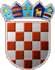 REPUBLIKA HRVATSKAOSJEČKO-BARANJSKA ŽUPANIJAOPĆINA VLADISLAVCITemeljem odredbi članka 108. i članka 110. Zakona o proračunu (Narodne novine broj 87/08, 136/12, 15/15), člankaPravilnika o polugodišnjem i godišnjem izvještaju o izvršenju proračuna (Narodne novine broj 24/13 i 102/17) i članka 30. Statuta Općine Vladislavci (Službeni glasnik Općine Vladislavci 03/13., 3/17 i 2/18), Općinsko vijećeOpćine Vladislavci na svojoj 8. sjednici održanoj dana 22. svibnja 2018. godine donosiGODIŠNJI IZVJEŠTAJ O IZVRŠENJU PRORAČUNA OPĆINE VLADISLAVCI ZA 2017. GODINUOPĆI DIOČlanak 1.Godišnji izvještaj o izvršenju Proračuna Općine Vladislavci za 2017. godinu sadrži:RASPOLOŽIVA SREDSTAVA IZ PRETHODNIH GODINARAČUN FINANCIRANJAČlanak 2.Prihodi i primici, te rashodi i izdaci po ekonomskoj klasifikaciji utvrđuju se u Računu prihoda i rashoda i Računu financiranja / zaduživanja kako slijedi:OPĆI DIOGodišnji izvještajo izvršenju Proračuna Općine Vladislavci za 2017. godinuRačun prihoda i rashodaRačun financiranja/zaduživanjaREPUBLIKA HRVATSKAOSJEČKO-BARANJSKA ŽUPANIJAOPĆINA VLADISLAVCIREPUBLIKA HRVATSKAOSJEČKO-BARANJSKA ŽUPANIJAOPĆINA VLADISLAVCIREPUBLIKA HRVATSKAOSJEČKO-BARANJSKA ŽUPANIJAOPĆINA VLADISLAVCIREPUBLIKA HRVATSKAOSJEČKO-BARANJSKA ŽUPANIJAOPĆINA VLADISLAVCIREPUBLIKA HRVATSKAOSJEČKO-BARANJSKA ŽUPANIJAOPĆINA VLADISLAVCIREPUBLIKA HRVATSKAOSJEČKO-BARANJSKA ŽUPANIJAOPĆINA VLADISLAVCIStr.1	Informatička obrada:rptE3L-2Municipal SoftREPUBLIKA HRVATSKAOSJEČKO-BARANJSKA ŽUPANIJAOPĆINA VLADISLAVCI#Str.1	Informatička obrada:rptE2L-1Municipal SoftREPUBLIKA HRVATSKAOSJEČKO-BARANJSKA ŽUPANIJAOPĆINA VLADISLAVCIStr.1	Informatička obrada:rptE3L-2Municipal SoftPOSEBNI DIO Članak 3.Godišnji izvještajo izvršenju Proračuna Općine Vladislavci za 2017. godinuPosebni dio organizacijska klasifikacija Posebni dio programska klasifikacijaRashodi poslovanja, rashodi za nabavu nefinancijske imovine i izdaci za financijsku imovinu u Godišnjem izvještaju o izvršenju Proračuna Općine Vladislavci za 2017. godinu raspoređeni su po nositeljima, korisnicima u Posebnom dijelu proračuna prema organizacijskoj i programskoj klasifikaciji kako slijedi:REPUBLIKA HRVATSKAOSJEČKO-BARANJSKA ŽUPANIJAOPĆINA VLADISLAVCIREPUBLIKA HRVATSKAOSJEČKO-BARANJSKA ŽUPANIJAOPĆINA VLADISLAVCIZAVRŠNE ODREDBEČlanak 4.Godišnji izvještaj o izvršenju Proračuna Općine Vladislavci za 2017. godinu objavit će se u Službenom glasniku Općine Vladislavci i na web stranicama Općine Vladislavci www.opcina-vladislavci.hr.KLASA: 400-05/18-01/01 Urbroj: 2158/07-01-18-02Vladislavci, 22. svibnja 2018.Predsjednik Općinskog VijećaKrunoslav MorovićOBRAZLOŽENJEGODIŠNJEG IZVJEŠTAJA OIZVRŠENJU PRORAČUNA OPĆINE VLADISLAVCI ZA RAZDOBLJE OD 1. SIJEČNJA DO 31. PROSINCA2017.UVOD	Člankom 109. stavkom 2. Zakona o Proračunu („Narodne novine“ broj 87/08, 136/12 i 15/15) propisana je obveza izrade i podnošenja Godišnjeg izvještaja o izvršenju Proračuna predstavničkom tijelu na donošenje do 01. lipnja tekuće godine za prethodnu godinu.Sadržaj godišnjeg izvještaja o izvršenju Proračuna propisan je Pravilnikom o polugodišnjem i godišnjem izvještaju o izvršenju Proračuna („Narodne novine broj 24/13 i 102/17). U člankunavedenog Pravilnika utvrđeno je da Godišnji izvještaj o izvršenju Proračuna lokalne i područne samouprave sadrži:Opći dio Proračuna koji čini Račun prihoda i rashoda i Račun financiranja na razini odjeljka ekonomske klasifikacije,Posebni dio Proračuna po organizacijskog i programskoj klasifikaciji na razini odjeljka ekonomske klasifikacijeIzvještaj o zaduživanju na domaćem i stranom tržištu novca i kapitalaIzvještaj o korištenju proračunske zalihe,Izvještaj o danim jamstvima i izdacima po jamstvimaObrazloženje ostvarenja prihoda i primitaka, rashoda i izdataka.Prema odredbama članka 111. Zakona o Proračunu („Narodne novine“ broj 87/08, 136/12 i 15/15) i članka 17. Pravilnika o polugodišnjem i godišnjem izvještaju o izvršenju proračuna („Narodne novine“ broj 24/13 i 102/17), Godišnji izvještaj o izvršenju Proračuna dostaviti će se Ministarstvu financija i Državnom uredu za reviziju u roku od petnaest dana od dana donošenjaGodišnji izvještaj o izvršenju proračuna Općine Vladislavci za 2017. godinu objavit će se na internetskim stranicama Općine Vladislavci (www.opcina-vladislavci.hr) i u „Službenom glasniku“ Općine Vladislavci.IZVJEŠTAJ O ZADUŽIVANJU NA DOMAĆEM I STRANOM TRŽIŠTU NOVCA I KAPITALAOdlukom o izvršenju Proračuna Općine Vladislavci za 2017. godinu propisano je da se općina može zaduživati uzimanjem kredita i izdavanjem vrijednosnih papira. Jedinica lokalne samouprave može se dugoročno zadužiti samo za investiciju koja se financira iz njezina Proračuna, a koju potvrđuje njezino predstavničko tijelo uz prethodnu suglasnost VLADE RH.U 2017. godini Općina se nije zaduživala kod kreditnih institucija i drugih pravnih subjekata.IZVJEŠTAJ O KORIŠTENJUPRORAČUNSKEZALIHE	Sukladno članku 56. Zakona o proračunu („Narodne novine“ broj 87/08, 136/12 i 15/15) i Odluke o izvršenju Proračunu Općine Vladislavci za 2017. godinu sredstva proračunske zalihe mogu se koristiti za nepredviđene namjene za koje u proračunu nisi osigurana sredstva ili za namjene za koje se tijekom godine pokaže da za njih nisu utvrđena dostatna sredstva jer ih pri planiranju Proračuna nije bilo moguće predvidjeti.Sredstva se mogu koristiti za financiranje rashoda nastalih pri otklanjanju posljedica elementarnih nepogoda, epidemija, ekoloških nesreća ili izvanrednih događaja i ostalih nepredvidivih nesreća, te za druge nepredviđene rashode tijekom godine.U razdoblju od 1.1.2017. do 31.12.2017. korištena su sredstva proračunske zalihe za sljedeće neplanirane izdatke:Usluga obavljanja detaljnog energetskog pregleda nakon izvedene energetske obnove zgrade Društvenog doma u Dopsinu u iznosu od 9.000,00 knTekuća donacija Zajednici tehničke kulture Osječko-baranjske županije u iznosu od 2.522,16 knVodni doprinos za izgradnju Javne rasvjete na lokaciji cesta Vladislavci – Dopsin u iznosu od 764,30 knTekuća donacija školskim ustanovama u iznosu od 389,10 knNaknada štete građanima u iznosu od 550,00 knPlaćanje duga za naslijeđenu ošasnu imovinu u iznosu od 2.378,46 knOprema za dječja igrališta u iznosu od 25.987,96 knUredski namještaj za DVD Hrastin u iznosu od 2.149,98 knUredski namještaj za DVD Vladislavci u iznosu od 4.000,00 knNekomercijalni oglas: lokalni izbori 2017. u iznosu od 3.937,50 knOdvoz komunalnog otpada u iznosu od 982,42 knUredski materijal za lokalne izbore u iznosu od 1.449,70 knIZVJEŠTAJ O DANIM JAMSTVIMA I IZDACIMA PO JAMSTVIMA	Izdavanje jamstva jedinice lokalne samouprave propisano je odredbama članka 91. Zakona o Proračunu („Narodne novine“ broj: 87/08, 136/12 i 15/15).U razdoblju od 1. siječnja do 31.prosinca 2017. godine nisu dana nova jamstva i suglasnosti na zaduživanje, niti je u izvještajnom razdoblju bilo izdataka po danim jamstvima.OBRAZLOŽENJEOSTVARENJA PRIHODA I PRIMITAKA, RASHODA I IZDATAKAOBRAZLOŽENJE OPĆEG DIJELA PRORAČUNA	Proračun Općine Vladislavci za 2017. godinu usvojen je na 22. sjednici Općinskog vijeća Općine Vladislavci održanoj 22. Studenog 2016. g. u iznosu od 5.821.176,96 kn.Izmjene i dopune Proračuna Općine Vladislavci usvojene su na 4. sjednici Općinskog vijeća održanoj 11. rujna 2017.g. u iznosu od 7.625.788,95 kn.Izmjene i dopune Proračuna Općine Vladislavci usvojene su na 5. sjednici Općinskog vijeća održanoj 20. prosinca 2017.g. u iznosu od 6.450.633,81 knIzvršenje Proračuna Općine Vladislavci za razdoblje od 1. siječnja do 31. prosinca 2017. realizirano je kako slijedi:Ostvarenje tekućih prihoda poslovanja i prihoda od prodaje nefinancijske imovine iznosi 5.712.800,30 kn, a realizacija tekućih rashoda i rashoda za nabavu nefinancijske imovine iznose 5.287.608,94 kn to rezultira viškom prihoda u iznosu od 425.191,36 kn.Općina Vladislavci se u razdoblju od 1. Siječnja do 31. prosinca 2017. godine nije zadužila kod kreditnih institucija i drugih pravnih osoba niti je u navedenom razdoblju imala odljeve po prethodnim zaduživanjima.Raspoloživa sredstva iz prethodnih godina iznose 646.393,81 kn (preneseni manjak prihoda) uvećana za višak razdoblja (višak na dan 31.12.2017.) u iznosu od 425.191,36 kn čine preneseni manjak prihoda i primitka za pokriće u narednom razdoblju u iznosu od 221.202,45 kn.OBRAZLOŽENJE RAČUNA PRIHODA I RASHODA I RAČUNA FINANCIRANJA/ZADUŽIVANJAPrihodi i primici poslovanja – opći dio	U razdoblju od 1. Siječnja do 31. prosinca 2017. godine Općina Vladislavci ostvarila je ukupno prihoda poslovanja u iznosu od 4.945.596,11 kn i prihoda od prodaje nefinancijske imovine u iznosu od 767.204,19 kn. Primitka od financijske imovine i zaduživanja u izvještajnom razdoblju nije bilo.U grafičkom prikazu broj 1. daje se pregled ostvarenih prihoda i primitaka Proračuna Općine Vladislavci za radoblje od 1. siječnja do 31. prosinca 2017. godine s usporednim prikazom realizacije za isti period 2016. godine.Grafikon broj 1.: Usporedni prikaz planiranih i ostvarenih prihoda i primitaka Proračuna Općine Vladislavci za razdoblje od 1.1.2017. do 31.12.2017. s usporednim prikazom realizacije za isti period 2016. godine.Prihodi od poreza (61) Obuhvaćaju porez na dohodak od nesamostalnog rada (porez na plaće zaposlenih osoba s prebivalištem na području Općine Vladislavci), porez na dohodak od stamostalnih djelatnosti (obrta), porez na dohodak od imovine, udjela u dobiti i sl. Osim gore navedenih poreza u tu skupinu proračunskih prihoda spadaju i porez na promet nekretnina, odnosno porez na stjecanje vlasništva nad nekrentninom sukladno Zakonu o porezu na promet nekretninama, porez na potrošnju alkoholnih i bezalkoholnih pića koji plaćaju vlasnici ugostiteljskih objekata, porez na tvrtku koju plaćaju vlasnici trgovačkih društava i obrtnici, a sve sukladno Odluci o općinskim porezima.U nastavku daje se grafički prikaz realizacije prihoda od poreza u razdoblju od 1.1.2017. do 31.12.2017. godine u odnosu na isti period prethode godine.Grafikon broj 2.: Usporedni prikaz planiranih i ostvarenih prihoda od poreza u razdoblju od 1.1.2017. do 31.12.2017. u odnosu na isti period prethodne godine.Pod pomoći iz inozemstva (darovnice) i od subjekata unutar općeg proračuna (63) spadaju tekuće i kapitalne pomoći općinskih, županijskih i državnih proračuna, te ostalih subjekata unutar općeg proračuna. U razdoblju od 1.1.2017. do 31.12.2017. te su pomoći ostvarene u iznosu od 3.162.656,66 kn.Iz državnog proračuna uprihodovano je ukupno 1.905.972,75 knIznos od 292.490,75 kn odnosi se na kompezacijske mjereIznos od 1.067.482,00 kn odnosi se na tekuće pomoći iz državnog ProračunaIznos od 306.000,00 kn odnosi se na kapitalnu pomoć za izgradnju javne rasvjete na području Općine VladislavciIznos od 240.000,00 kn odnosi se na kapitalne pomoći za rekonstrukciju pješačkih staza u DopsinuIz Županijskog proračuna uprihodovanu je ukupno 249.328,29 knIznos od 4.000,00 kn odnosi se na opremanje DVD-a Vladislavci namještajemIznos od 2.000,00 kn odnosi se na opremanje DVD-a Hrastin namještajemIznos od 10.000,00 kn odnosi se na izgradnju mrtvačnice u DopsinuIznos od 85.000,00 kn odnosi se na rekonstrukciju nerazvrstanih cesta u HrastinuIznos od 10.000,00 kn odnosi se na rekonstrukciju Društvenog doma u HrastinuIznos od 45.000,00 kn odnosi se na izradnju otresnicaIznos od 45.600,00 kn odnosi se na ogrjev za korisnike socijalne skrbiIznos od 30.201,12 kn odnosi se na pomoći za Biračke odbore za Lokalne izboreIznos od 17.527,17 kn odnosi se na pomoći za Izborna povjerenstva za Lokalne izboreTekuće pomoći od strane Hrvatskog zavoda za zapošljavanje uprihodovane su u razdoblju od 1.1.2017. do 31.12.2017. u iznosu od 967.705,62 kn, a odnose se na zapošljavanje putem Programa javnih radova.Tekuće pomoći od ostalih izvanproračunskih korisnika Državnog proračuna uprihodovane su u iznosu od 39.650,00 kn, a odnose se na izradu Strateškog razvojnog programa Općine Vladislavci.Prihodi od imovine (64) kao sljedeća podskupina prihoda poslovanja ostvareni su u razdoblju od 1.1.2017. do 31.12.2017. godine u iznosu od 375.802,48 kn. Najveći udio prihoda od imovine sačinjavaju prihodi od zakupa poljoprivrednog zemljišta u vlasništvu RH. U tu kategoriju prihod spadaju i naknade za koncesiju, prihodi od zakupa javnih površina, prihodi od zakupa zemljišta u vlasništvu Republike Hrvatske i slično.U nastavku daje se grafički prikaz realizacije prihoda od imovine u razdoblju od 1.1.2017. do 31.12.2017. godine u odnosu na isto razdoblje prethodne godine.Grafikon broj 3.: Usporedni prikaz realizacije prihoda od imovine u razdoblju od 1.1.2017. do 31.12.2017. u odnosu na isto razdoblje prethodne godineNajveći udio u podskupini prihoda od upravnih i administrativnih pristojbi, pristojbi po posebnim propisima i naknadama (65) sačinjava komunalna naknada koja je u razdoblju od 1.1.2017. do 31.12.2017. godine realizirana u iznosu od 326.807,37 kn od ukupno 454.289,37 kn prihoda podskupine. Osim komunalne naknade tu ubrajamo i prihode po osnovi komunalnog doprinosa, vodni i šumski doprinos, grobnu naknadu te druge slične naknade u manjim iznosima.U grafičkom prikazu broj 4. daje se usporedni prikaz realizacije najznačajnijih prihoda od upravnih i administrativnih pristojbi u razdoblju od 1.1.2017. do 31.12.2017. u odnosu na isto razdoblje prethodne godine.Grafikon broj 4.: usporedni prikaz realizacije prihoda od upravnih i administrativnih pristojbi u razdoblju od 1.1.2017. do 31.12.2017. godine u odnosu na isto razdoblje prethodne godinePrihodi od prodaje proizvoda i roba te pruženih usluga i prihodi od donacija (66) u razdoblju od 1.1.2017. do 31.12.2017. godine realizirani su u iznosu od 3.100,00 kn. Navedeni iznos odnosi se na pružene usluge košnje.Skupinu konta razreda (7) sačinjavaju prihodi od prodaje poljoprivrednog zemljišta u vlasništvu Republike Hrvatske, te prihodi od prodaje oranica u vlasništvu Općine. U razdoblju od 1.1.2017. do 31.12.2017. godine prihodi od prodaje zemljišta realiziranu su u iznosu od 763.904,19 kn, dok su prihodi od prodaje oranice realizirani u iznosu od 3.300,00 kn.Rashodi i izdaci poslovanja – opći dio	Ukupno planirani rashodi poslovanja i rashodi za nefinancijsku imovinu prema II. Izmjenama i dopunama Proračunu Općine Vladislavci za 2017. godinu iznose 5.804.240,00 kn, a sastoje se od rashoda poslovanja skupina 3 u iznosu od 4.329.112,00 kn i rashoda za nefinancijsku imovinu skupina 4 u iznosu od 1.475.128,00 kn.Sukladno članku 39. Zakona o proračunu Proračun Općine Vladislavci za 2017. godinu donesen je na razini podskupine (treća razina) ekonomske klasifikacije.Izvršenje Proračuna prikazano je na razini odjeljka (četvrta razina) unutar programa u posebnom dijelu Proračuna, sukladno članku 108. Zakona o proračunu i članku 5. Pravilnika o polugodišnjem i godišnjem izvještaju o izvršenju Proračuna.Rashodi za zaposleneRashodi za zaposlene u razdoblju od 1.1.2017. do 31.12.2017. godine realizirani su u iznosu od 1.379.585,52 kn, a odnose se na rashode za zaposlene u Jedinstvenom upravnom odjelu, plaću načelnika, plaće djelatnika u Vlastitom komunalnom pogonu te plaće zaposlenika zaposlenih temeljem Programa Javnih radova po poticajnoj mjeri Hrvatskog zavoda za zapošljavanje. Rashodi za zaposlene obuhvaćaju bruto plaće, doprinose na plaće i ostale rashode za zaposlene.Materijalni rashodiMaterijalni rashodi u razdoblju od 1.1.2017. do 31.12.2017. realizirani su u iznosu od 1.837.998,18 kn, a odnose se na rashode za završavanje programskih aktivnosti i redovno poslovanje općinske uprave čiji će detaljniji prikaz utroška uslijediti u dijelu obrazloženja utroška sredstava po programskoj klasifikaciji.U strukturi materijalnih rashoda iznos od 58.642,95 kn odnosi se na Naknade troškova zaposlenika. U ovoj skupini rashoda prikazani su utrošci sredstava u 2017. godini za službena putovanja, naknade za prijevoz na posao i s posla, stručna usavršavanja zaposlenika i ostale naknade troškova zaposlenima za nositelje izvršne vlasti i službenike Općine Vladislavci.Rashodi za materijal i energiju realizirani su u iznosu od 316.542,62 kn. Unutar skupne utrošena su sredstva za uredski materijal i ostale materijalne rashode, energiju, sredstva za čišćenje, materijal za tekuće i investicijsko održavanje građevinskih objekata te postrojenja i opreme, sitni inventar i slično.Rashodi za usluge u 2017. godine realizirani su u iznosu od 1.226.182,10 kn. Rashodi za usluge odnose se na komunalne usluge, intelektualne usluge, usluge tekućeg i investicijskog održavanja objekata i druge rashode vezane za objekte općinske uprave, te na tekuća i investicijska održavanja objekata komunalne infrastrukture kao što je održavanje zelenih površina, nerazvrstanih cesta, javne rasvjete, održavanje groblja i slično.Naknade troškova osobama izvan radnog odnosa u 2017. godini realizirane su u iznosu od 25.806,97 kn. Navedeni se iznos odnosi na obračun naknade osobama na stručnom osposobljavanju putem poticajne mjere Hrvatskog zavoda za zapošljavanje.Ostali nespomenuti rashodi poslovanja unutar skupine materijalnih rashoda su naknade za rad predstavničkih i izvršnih tijela, povjerenstava i slično, rashodi za reprezentaciju, sudske,administrativne i slične pristojbe, te rashodi protokola i oni su u razdoblju od 1.1.2017. do 31.12.2017. realizirani u iznosu od 210.823,54 kn.Financijski rashodiFinancijski rashodi realizirani su u iznosu od 19.653,14 kn u 2017. godini. Unutar skupine financijskih rashoda ubrajamo izdatke za bankarske usluge i usluge platnog prometa, te izdatke za zatezne kamate.Naknade građanima i kućanstvima na temelju osiguranja i druge naknadeNaknade građanima i kućanstvima na temelju osiguranja i druge naknade realizirane su u periodu od 1.1.2017. do 31.12.2017. godine u iznosu od 328.535,41 kn.Naknade građanima i kućanstvima odnose se najvećim dijelom na naknade unutar Socijalnog programa Općine Vladislavci.Oblici pomoći Socijalnog programa Općine Vladislavci realizirane u 2017. godini su sljedeći:jednokratne novčane pomoćinaknade za novorođenčadtroškovi stanovanjapomoć udrugama socijalnog značaja i sličnonaknade za ogrjev korisnicima socijalne skrbiU ovu skupinu izdataka spadaju i izdaci za stipendiranje studenata te sufinanciranje prehrane.Ostali rashodiOstali rashodi obuhvaćaju tekuće i kapitalne donacije. Ostali rashodi realizirani su u  periodu od 1.1.2017. do 31.12.2017. u iznosu od 370.548,85 kn.RASHODI ZA NABAVU NEFINANCIJSKE IMOVINERashodi za nabavu nefinancijske imovine planirani su u Proračunu Općine Vladislavci u iznosu od 1.475.128,00 kn, a realizirani su u iznosu od 1.351.287,84 kn. Rashodi za nabavu nefinancijske imovine obuhvaćaju rashode za nabavu proizvedene dugotrajne imovine i rashode za dodatna ulaganja na građevinskim objektima.Građevinski objektiRashodi za nabavu građevinskih objekata realizirani su u iznosu os 1.284.649,48 kn. U sklopu ovih rashoda izvršeni su radovi na uređenju javnih površina i parkirališnih mjesta u Vladislavcima, Dopsinu i Hrastinu, obnova objekta Društvene namjene u Vladislavcima, rekonstrukcija pješačkih staza na grobljima, rekonstrukcija pješačkih staza u Dopsinu i izgradnja javne rasvjete na nerazvrstanoj cesti Vladislavci – Dopsin.Postrojenja i opremaNavedeni izdaci u izvještajnom razdoblju u iznosu od 66.638,36 kn odnose se na nabavu opreme za opremanje DVD-ova, opremanje Jedinstvenog upravnog odjela i opremu za dječja igrališta.OBRAZLOŽENJE UTROŠKA SREDSTAVA U POSEBNOM DIJELU PRORAČUNA (poprogramima i aktivnostima – detaljniji prikaz)Razdjel je sukladno Pravilniku o proračunskim klasifikacijama, organizacijska razina utvrđena za potrebe planiranja i izršavanja Proračuna, a sastoji se od jedne ili više glava.Status razdjela Državnog Proračuna dodjeljuje se ministarstvima i onim proračunskim korisnicima Državnog Proračuna koji su izravno odgovorni Hrvatskom saboru ili predsjedniku/ci Republike Hrvatske dok se status razdjela proračuna jedinica lokalne i područne (regionalne) samouprave može dodijeliti izvršnom tijelu, predstavničkom tijelu i upravnim tijelima.Sukladno gore citiranom Pravilniku, Proračun Općine Vadislavci sukladno Pravilniku o proračunskim klasifikacijama strukturiran je s jednim razdjelom: Općina VladislavciProgramska klasifikacija uspostavlja se definiranjem programa, aktivnosti i projekata. Program je skup neovisnih, usko povezanih aktivnosti i projekata usmjerenih ispunjenju zajedničkog cilja. Program se sastoji od jedne ili više aktivnosti i/ili projekata, a aktivnost i projekt pripadaju samo jednom programu.U nastavku daje se pregled definiranih programa kroz koje se prati realizacija proračuna Općine Vladislavci u 2017. Godini.Grafički prikaz broj 5.: prikaz definiranih programa Općine Vladislavci u praćenju realizacije Proračuna u 2017. godiniRashodi poslovanja i rashodi za nabavu nefinancijske imovine iskazanu su u posebnom djelu proračuna u razdjelima prema proračunskim klasifikacijama. U nastavku slijedi slikoviti i opisni prikaz realizacije rashoda i izdataka poslovanja po programskoj klasifikaciji.Rashodi za redovan rad predstavničkog i izvršnog tijela u razdoblju od 1.1.2017. do 31.12.2017. godine realizirani su u iznosu od 477.253,49 kn. Pod navedenim programom podrazumijeva se obavljanje slijedeći poslova: pravni i savjetodavni poslovi iz djelokruga redovnih poslova Predstavničkog i Izvršnog tijela u dijelu koji propisuju opći akti koje je donio načelnik ili Općinsko vijeće, statusno pravo, nadzori zakonitosti za koje je ovlašten načelnik,; radno zakonodavstvo; poslovi vezani za provođenje propisa koji reguliraju zaštitu od sukoba interesa dužnosnika; i druge poslove koji su zakonom propisani.Grafički prikaz broj 6.: Prikaz realizacije programa ”Redovan rad predstavničkog i izvršnog tijela”Realizacija utroška sredstava Jedinstvenog upravnog odjela Općine Vladislavi u 2017. godini prati se kroz destak različitih programa koji su obuhvaćeni financijskim planom rashoda Jedinstvenog upravnog odjela.Za obavljanje poslova iz samoupravnog djelokruga Općine Vladislavci, kao i poslova državne uprave koji su prenijeti na Općinu, ustrojen je Jedinstveni upravni odjel Općine Vladislavci.Jedinstveni upravni odjel obavlja poslove iz samoupravnog djelokruga Općine kao jedinice lokalne samouprave, sukladno zakonima i drugim propisima i to:Poslove iz oblasti društvenih djelatnosti (kulture, sporta, brige i odgoja djece predškolske dobi, osnovnog školstva, socijalne skrbi, zdravstva, udruga građana)Poslove iz oblasti komunalnog gospodarstva (izrada programa održavanja objekata i uređaja komunalne infrastrukture i drugih objekata kojih je investitor Općina)Poslove iz oblasti prostornog uređenja i zaštite okolišaPoslove priprema akata u gospodarenju nekretninama u vlasništvu Općine (prodaja i zakup nekrenina, najam stanova i zakup poslovnih prostora)Poslove vođenja financijskog i materijalnog poslovanja OpćinePoslove opće uprave (opće i kadrovske poslove), obavljanje poslova i evidencija izREDOVAN RAD (438.469,46kn)DERATIZACIJA (62.762,85 kn)SLIVNA VODNA NAKNADA (12.453,21kn)TISKANJE BILTENA OPĆINE VLADISLAVCI (10.000,00 kn)PROMIDŽBA OPĆINE (16.250,00 kn)OBJAVA OGLASA ZA JAVNU NABAVU (950,00 kn)NAKNADA  ZA KORIŠTENJE PRIVATNOG AUTOMOBILA  U SLUŽBENE SVRHE (1.340,00  kn)OBJAVA OGLASA ZA PRIJAM SLUŽBENIKA U JEDINSTVENI UPRAVNI ODJEL (3.656,25 kn)PREMIJA OSIGURANJA OD POŽARA I POŽARNIH RIZIKA I OSIGURANJE OD ODGOVORNOSTI (2.236,50kn)TROŠKOVI PRIJEVOZA  NA  DRŽAVNI  STRUČNI ISPIT (349,00 kn)OPREMANJE JEDINSTVENOG UPRAVNOG ODJELA (9.828,98 kn)OPSKRBA PITKOM VODOM - JEDINSTVENI UPRAVNI ODJEL (8.982,63 kn)NAKNADE ŠTETE GRAĐANIMA (550,00 kn)DNEVNICE ZA ODLAZAK NA DRŽAVNI STRUČNI ISPIT (300,00 kn)NAKNADA ZA PROMJENU NAMJENE ZEMLJIŠTA (1.265,94 kn)IZRADA PROJEKTNOG PRIJEDLOGA I KONZULTANTSKE USLUGE ZA POTREBE PROJEKTA ZAŽELI (8.750,00 kn)PREMIJA OSIGURANJA OD POŽARA, LOMA STAKLA, PROVALNE KRAĐE I RAZBOJSTVA (7.897,40 kn)POVRAT OSJEČKO-BARANJSKOJ ŽUPANIJI ZA VIŠE UPLAĆENA SREDSTAVA ZA BIRAČKE ODBORE (246,20 kn)ARHIVIRANJE (4.884,68 kn)OBJAVA OGLASA ZA ZAKUP POSLOVNOG PROSTORA U VLADISLAVCIMA (1.625,00 kn)U navedenim aktivnostima prikazani su utrošci sredstava za omogućavanje redovitog poslovanja općinske uprave, odnosno izdaci kao što su uredski materijal, troškovi telefona i interneta, poštarina, usluge odvjetnika, usluge banaka, javnobilježničke pristojbe i slično.Grafički prikaz broj 8.: prikaz raspodjele rashoda i izdataka po programu „Redovan rad komunalnog pogona“ u 2017. godini14UREĐENJE JAVNIH POVRŠINA I PARKIRALIŠNIH MJESTA U VLADISLAVCIMA, DOPSINU I HRASTINU (181.447,11 kn)OBNOVA OBJEKTA DRUŠTVENE NAMJENE U ULLICI K. T. 196 A U VLADISLAVCIMA (78.004,50 kn)IZRADA PROJEKTNE DOKUMENTACIJE ZA PRIJAVU NA MJERU 7.2. I 7.4. RURALNOG RAZVOJA (NOGOSTUPI, CESTE, JAVNE POVRŠINE, PARKIRALIŠTA I TRGOVI (193.750 kn)NABAVA ENERGENATA ZA GRIJANJE OPĆINSKIH OBJEKATA (34.907,88 kn)REKONSTRUKCIJA PJEŠAČKIH STAZA U DOPSINU (297.739,28 kn)REKONSTRUKCIJA PJEŠAČKIH STAZA NA GROBLJIMA NA PODRUČJU OPĆINE VLADISLAVCI (149.990,81 kn)IZGRADNJA JAVNE RASVJETE NA NERAZVRSTANOJ CESTI VLADISLAVCI - DOPSIN (449.097,50 kn)UGRADNJA SUSTAVA HLAĐENJA I GRIJANJA NA OBJEKTIMA DRUŠTVENE NAMJENE (207.659,75 kn)IZRADA ENERGETSKOG CETIFIKATA - DRUŠTVENI DOMU DOPSINU (9.000,00 kn)VODNI DOPRINOS ZA IZGRANDJU RUKOMETNOG IGRALIŠTA U HRASTINU (684,04 kn)STRUČNI NADZOR NAD SANACIJOM PJEŠAČKIH STAZA U DOPSINU (18.750,00 kn)OBNOVA OGRADA NA GROBJU U DOPSINU (1.680,00 kn)IZRADA VODOVODNOG PRIKLJUČKA ZA NK GOLEO DOPSIN (9.980,94 kn)IZRADA PROJEKTNE DOKUMENTACIJE - PRIPREMA RECIKLAĆNOD DVORIŠTA ZA JAVNI POZIV (5.000,00 kn)OPREMANJE DJEČJIH IGRALIŠTA NA PODRUČJU OPĆINE VLADISLAVCI (25.987,96 kn)IZRADA PROJEKTNOG PRIJEDLOGA ZA NATJEČAJ - MRRFEU - MRTVAČNICA DOPSIN I SPORTSKI CENTAR VLADISLAVCI (6.250,00 kn)IZRADA PROJEKTNOG PRIJEDLOGA ZA NATJEČJA - RECIKLAŽNO DVORTIŠTE (6.250,00 kn)NABAVA STAKLA ZA DRUŠTVENI DOM U VLADISLAVCIMA (1.063,12 kn)DOBIVANJE POTVRDE GLAVNOG PROJEKTA ZA IZGRADNJU NERAZVRSTANE CESTE U HRASTINU (312,50 kn)TEHNIČKI PREGLED JAVNE RASVJETE NA CESTI VLADISLAVCI - DOPSIN (1.220,00 kn)TROŠKOVI POVJERENSTVA ZA TEHNIČKI PREGLED JAVNE RASVJETE NA CESTI VLADISLAVCI - DOPSIN (270,00 kn)Grafički prikaz broj 11.: Prikaz raspodjele rashoda i izdataka po programu „Razvoj poljoprivrede i gospodarstva“ u 2017. godiniProgramom se nastoji unaprijediti poljoprivredna proizvodnja i potaknuti gospodarski razvoj na području Općine. Osnovni cilj programa je razvoj konkurentnog i održivog gospodarstva. Posebni ciljevi programa su opstanak seoskih gospodarstava, modernizacija njihove poljoprivredne proizvodnje, razvoj seoskog prostora u smislu povezivanja poljoprivredne proizvodnje i seoskog turizma te poticanje poljoprivredne proizvodnje.Program je usmjeren na stvaranje uvjeta za obavljanje predškolske djelatnosti Dječjeg vrtića Osijek i drugih dječjih vrtića radi zadovoljenja potreba mještana Općine Vladislavci za predškolskim i jasličkim odgojem djece. Cilj programa je uključivanje što većeg broja djece u organizirane primarne i dodatne programe dječjih vrtića, čime se iskazuje društvena briga o djeci, te kvalitetno provođenje programa njege, odgoja i naobrazbe djece predškolskog uzrasta. Program je također usmjeren na osnovnoškolsko i srednjoškolsko obrazovanje sufinanciranjem prehrane za učenike osnovne škole prijevoza učenika i studenata i stipendiranjem studenata.Grafički prikaz broj 14.: prikaz raspodjela rashoda i izdataka po programu „Socijalna skrb i novčana pomoć“ u 2017. godiniProgram socijalne skrbi provodi se radi osiguranja socijalne pomoći za socijalno najugroženije skupine mještana Općine Vladislavci. Radi se o mještanima koji ostvaruju pravo na pomoć prema kriterijima utvrđenim u Socijalnom programu Općine Vladislavci. Program podrazumijeva pružanje pomoći za podmirenje troškova stanovanja, pomoć za nabavu ogrjeva, pomoć za opremu novorođenčadi, te jednokratne novčane pomoći.Cilj programa je unapređenje kvalitete života, odnosno osnovnih životnih potreba stanovništva koje se je radi raznih životnih prilika (ili neprilika) našlo u potrebi.Grafički prikaz broj 15.: Prikaz raspodjela rashoda i izdataka po programu „Vatrogastvo i civilna zaštita“ u 2017. godiniProgramom se osiguravaju financijska sredstava potrebna za funkcioniranje Vatrogasne zajednice Osijek i Dobrovoljnih vatrogasnih društava. Cilj programa je unapređenje kvalitete života, te stvaranje uvjeta za kvalitetno i efikasno funkcioniranje protupožarne zaštite u skladu sa zakonskim propisima.Grafički prikaz broj 16.: Prikaz raspodjela rashoda i izdataka po programu „Javne potrebe u kulturi“ u 2017. godiniIZRADA SPOMEN OBILJEŽJA BRANITELJIMA - IZRADA KRIŽA NA GROBLJU U VLADISLAVCIMA (36.181,00kn)KULTURA I ZNANOST (31.000,00 kn)Programom se utvrđuju aktivnosti, poslovi, djelatnosti, akcije i manifestacije u kulturi od značenja za Općinu Vladislavci kao i njegovu promociju na svim razinama suradnje. Posebice se podržava i potiče kulturno-umjetničko stvaralaštvo, programi ustanova kulture, nabava te investicijsko održavanje i opremanje objekata za kulturu, te akcije i manifestacije koje doprinose promicanju kulture. Osnovni cilj programa je unapređenje kvalitete života građana te osiguranje financijskih sredstava za djelovanje udruga u kulturi.Grafički prikaz broj 17.: Prikaz raspodjela rashoda i izdataka po programu „Razvoj športa i rekreacije“ u 2017. godiniELEKTRIČNA ENERGIJA ZA OBJEKTE NOGOMETNIH KLUBOVA (21.075,61 kn)ŠPORT I REKREACIJA (80.000,00 kn)Programom se osiguravaju financijska sredstava za financiranje sportskih udruga Općine Vladislavci. Osnovni cilj programa je stvaranje poticajnog okruženja za razvoj civilnog društva na području Općine Vladislavci, odnosno poboljšanje razine kvalitete sporta, posebno onog dijela koji će pridonijeti promidžbi Općine Vladislavci na razini RH i na međunarodnom planu, te uključivanje što većeg broja djece i mladeži u sport.Grafički prikaz broj 18.: Prikaz raspodjela rashoda i izdataka po programu „Financiranje udruga od značaja za razvoj Općine“ u 2017. godiniProgramom financiranja udruga od značaja za razvoj Općine osiguravaju se financijska sredstva za financiranje Udruga s područja Općine Vladislavci.STANJE NENAPLAĆENIH POTRAŽIVANJA ZA PRIHODE POSLOVANJAStanje nenaplaćenih potraživanja za prihode poslovanja iznosi 943.261,58 kn. Najznačajnija potraživanja odnose se na potraživanja za prihode od imovine i potraživanja za upravne i administrativne pristojbe u iznosu od 637.198,84 kn. Najznačajnija potraživanja za upravne i administrativne pristojbe odnose se na potraživanje za komunalnu naknadu u iznosu od 381.150,41 kn i 131.057,73 kn na grobnu naknadu.Jedinstveni upravni odjel slao je opomene dužnicima i poduzimane su mjere prisilne naplate dugovanja za komunalnu naknadu. Dužnici komunalne naknade utuženi su za ukupno 232.950,46 kn, a prigovor zastare i otpis iznosio je 113.769,55 kn.Stanje nenaplaćenih potraživanja od prodaje nefinancijske imovine iznose 3.035.811,94 kn. Navedeni iznos potraživanja se odnosi za prihode od prodaje poljoprivrednog zemljišta koji  su iskazani u ukupnom iznosu potraživanja za svakog pojedinog kupca tako da se na dospjela potraživanja odnosi samo iznos od 58.316,06 kn.STANJE NEPODMIRENIH DOSPJELIH OBVEZAStanje nepodmirenih obveza iznosi 779.740,83 kn, a odnosi se na nepodmirene obveze za rashode poslovanja u iznosu od 579.441,90 kn i obveze za nabavu nefinancijske imovine u iznosu od 200.298,93 kn. Najznačajnije obveze odnose se na obveze za materijalne rashode u iznosu od 356.128,89 kn (rashodi za materijal i energiju, intelektualne i osobne usluge, komunalne usluge i ostale nespomenute usluge), a najznačajnice obveze za nabavu nefinancijske imovine u iznosu od 200.298,93 kn odnose se na obveze za ostale građevinske objekte i otresnice.STANJE POTENCIJALNIH OBVEZA PO OSNOVI SUDSKIH POSTUPAKAOpćina Vladislavci ima jedan spor za koji je u tijeku žalbeni postupak pred Visokim trgovačkim sudom u Zagrebu. Općina Vladislavci pobija presudu Trgovačkog suda u Osijeku kojom se održava na snazi platni nalog iz rješenja o ovrsi na temelju vjerodostojne isprave javnog bilježnika kojim je naloženo tuženiku Općini Vladislavci da tužitelju plati iznos od 4.870,80 kn sa zateznom kamatom tekućom od 07. siječnja 2012. godine pa do isplate u visini eskontne kamatne stope Hrvatske narodne banke koja je vrijedila zadnjeg dana polugodišta koje je prethodilo tekućem polugodištu uvećanoj za osam postotnih poena, te da naknadi tužitelju trošak ovršnog postupka u iznosu od 237,50 kn sa zateznom kamatom tekućom od09. siječnja 2015. godine u visini referentne stope Hrvatske narodne banke uvećane za osam postotnih poena, te trošak parničnog postupka u iznosu od 200,00 kn.Općina Vladislavci pobija presudu u cijelosti zbog sklapanja ugovora na prijevaran način te zato što isti sadrži niz nezakonitih i neistinitih navoda. Predstavnik navedene tvrtke je došao u Općinu Vladislavci te je na prijevaran način sklopio ugovor s tadašnjim načelnikom. U 2015. godini je pokrenuta ovrha za neplaćanje računa na koju je Općina uložila prigovor, te je predmet završio pred Trgovačkim sudom u Osijeku.Prvostupanjska presuda nije zadovoljila interese Općine Vladislavci te smo na istu uložili žalbu. Postupak pred drugostupanjskim sudom još uvijek traje.PODACI O DEFICITU OPĆEG PRORAČUNAOpćina Vladislavci je u razdoblju od 1.1.2017.do 31.12.2017. g. ostvarila:RASHODE POSLOVANJA	3.936,321,10 kn RASHODE ZA NABAVU NEFINANCIJSKE IMOVINE 1.351.287,84 knUkupno rashodi i izdaci	5.287.608,94 knPRIHODE POSLOVANJA	4.945.596,11 kn PRIHODE OD PRODAJE NEFINANCIJSKE IMOVINE		767.204,19 knUkupno prihodi i primici	5.712.800,30 knU razdoblju od 1.1.2017. do 31.12.2017. g. Općina Vladislavci je ostvarila višak prihoda i primitaka u iznosu od 425.191,36 kn.Preneseni manjak prihoda i primitaka na dan 31.12.2016. iznosio je 647.706,15 kn.Manjak prihoda preneseni razlikuje se za 1.312,34 kn, a odnosi se na refundaciju troškova po ovršnom postupku te je iznosio 646.393,81 kn.Manjak prihoda i primitaka za pokriće u sljedećem razdoblju iznosi 221.202,45 kn.RAČUN PRIHODA I RASHODAOstvarenje 2016PlanOstvarenje 2017Indeks 3/1Indeks 3/2RAČUN PRIHODA I RASHODA12345Prihodi poslovanja4.199.874,385.689.223,814.945.596,11117,76%86,93%Prihodi od prodaje nefinancijske imovine382.672,03761.410,00767.204,19200,49%100,76%UKUPNO PRIHODA4.582.546,416.450.633,815.712.800,30124,66%88,56%Rashodi poslovanja2.919.608,354.329.112,003.936.321,10134,82%90,93%Rashodi za nabavu nefinancijske imovine1.529.670,041.475.128,001.351.287,8488,34%91,60%UKUPNO RASHODARAZLIKA VIŠAK/MANJAK4.449.278,395.804.240,005.287.608,94118,84%91,10%UKUPNO RASHODARAZLIKA VIŠAK/MANJAK133.268,02646.393,81425.191,36319,05%65,78%Ukupan donos viška/manjka iz prethodnih godina-780.974,170,00-646.393,81Dio koji će se rasporediti/pokriti u razdoblju-780.974,170,00-646.393,81Primici od financijske imovine i zaduživanja0,000,000,00Izdaci za financijsku imovinu i otplate zajmova0,000,000,00NETO FINANCIRANJE0,000,000,00VIŠAK/MANJAK + NETO FINANCIRANJE + RASPOLOŽIVA SREDSTVA IZ PRETHODNIH GODINA-647.706,15646.393,81-221.202,45Račun/ Pozicija1Račun/ Pozicija1Opis2Ostvarenje 20163Plan4Ostvarenje 20175Indeks 5/36Indeks 5/476Prihodi poslovanja4.199.874,385.689.223,814.945.596,11117,76%86,93%61Prihodi od poreza1.080.845,751.134.046,32949.747,6087,87%83,75%611Porez i prirez na dohodak966.568,49887.046,32705.458,2372,99%79,53%6111Porez i prirez na dohodak od nesamostalnog rada966.568,49705.458,2372,99%613Porezi na imovinu97.288,48217.000,00228.683,89235,06%105,38%6134Povremeni porezi na imovinu97.288,48228.683,89235,06%614Porezi na robu i usluge16.988,7830.000,0015.605,4891,86%52,02%6142Porez na promet10.515,7814.488,77137,78%6145Porezi na korištenje dobara ili izvođenje aktivnosti6.473,001.116,7117,25%63Pomoći iz inozemstva i od subjekata unutar općeg proračuna1.779.318,533.480.391,493.162.656,66177,75%90,87%633Pomoći proračunu iz drugih proračuna1.748.601,292.697.644,822.155.301,04123,26%79,90%6331Tekuće pomoći proračunu iz drugih proračuna1.026.672,071.453.301,04141,55%6332Kapitalne pomoći proračunu iz drugih proračuna721.929,22702.000,0097,24%634Pomoći od izvanproračunskih korisnika30.717,24782.746,671.007.355,623279,45%128,69%6341Tekuće pomoći od izvanproračunskih korisnika30.717,241.007.355,623279,45%64Prihodi od imovine458.558,25567.246,00375.802,4881,95%66,25%641Prihodi od financijske imovine107,063.000,0019,9818,66%0,67%6413Kamate na oročena sredstva i depozite po viđenju107,0619,9818,66%642Prihodi od nefinancijske imovine458.451,19564.246,00375.782,5081,97%66,60%6421Naknade za koncesije193.233,0459.253,3830,66%6422Prihodi od zakupa i iznajmljivanja imovine228.221,89301.622,69132,16%GODIŠNJI IZVJEŠTAJ O IZVRŠENJU PRORAČUNA OPĆINE VLADISLAVCI ZA 2017. GODINUOPĆI DIO PRORAČUNA - PRIHODI  EKONOMSKOJ KLASIFIKACIJI [T-2]GODIŠNJI IZVJEŠTAJ O IZVRŠENJU PRORAČUNA OPĆINE VLADISLAVCI ZA 2017. GODINUOPĆI DIO PRORAČUNA - PRIHODI  EKONOMSKOJ KLASIFIKACIJI [T-2]GODIŠNJI IZVJEŠTAJ O IZVRŠENJU PRORAČUNA OPĆINE VLADISLAVCI ZA 2017. GODINUOPĆI DIO PRORAČUNA - PRIHODI  EKONOMSKOJ KLASIFIKACIJI [T-2]GODIŠNJI IZVJEŠTAJ O IZVRŠENJU PRORAČUNA OPĆINE VLADISLAVCI ZA 2017. GODINUOPĆI DIO PRORAČUNA - PRIHODI  EKONOMSKOJ KLASIFIKACIJI [T-2]GODIŠNJI IZVJEŠTAJ O IZVRŠENJU PRORAČUNA OPĆINE VLADISLAVCI ZA 2017. GODINUOPĆI DIO PRORAČUNA - PRIHODI  EKONOMSKOJ KLASIFIKACIJI [T-2]GODIŠNJI IZVJEŠTAJ O IZVRŠENJU PRORAČUNA OPĆINE VLADISLAVCI ZA 2017. GODINUOPĆI DIO PRORAČUNA - PRIHODI  EKONOMSKOJ KLASIFIKACIJI [T-2]GODIŠNJI IZVJEŠTAJ O IZVRŠENJU PRORAČUNA OPĆINE VLADISLAVCI ZA 2017. GODINUOPĆI DIO PRORAČUNA - PRIHODI  EKONOMSKOJ KLASIFIKACIJI [T-2]GODIŠNJI IZVJEŠTAJ O IZVRŠENJU PRORAČUNA OPĆINE VLADISLAVCI ZA 2017. GODINUOPĆI DIO PRORAČUNA - PRIHODI  EKONOMSKOJ KLASIFIKACIJI [T-2]Račun/ Pozicija1Račun/ Pozicija1Opis2Ostvarenje 20163Plan4Ostvarenje 20175Indeks 5/36Indeks 5/476429Ostali prihodi od nefinancijske imovine36.996,2614.906,4340,29%65Prihodi od upravnih i administrativnih pristojbi, pristojbi po posebnim propisima i naknada495.419,54503.540,00454.289,3791,70%90,22%651Upravne i administrativne pristojbe76.040,0093.740,0086.431,52113,67%92,20%6512Županijske, gradske i općinske pristojbe i naknade76.040,0085.490,00112,43%6513Ostale upravne pristojbe i naknade0,00941,526514Ostale pristojbe i naknade0,000,00652Prihodi po posebnim propisima41.085,7314.800,0018.105,9444,07%122,34%6521Prihodi državne uprave0,00379,786522Prihodi vodnog gospodarstva4.351,649.953,33228,73%6524Doprinosi za šume4.927,90960,6919,49%6526Ostali nespomenuti prihodi31.806,196.812,1421,42%653Komunalni doprinosi i naknade378.293,81395.000,00349.751,9192,46%88,54%6531Komunalni doprinosi41.454,1122.944,5455,35%6532Komunalne naknade336.839,70326.807,3797,02%66Prihodi od prodaje proizvoda i robe te pruženih usluga i prihodi od donacija4.795,004.000,003.100,0064,65%77,50%661Prihodi od prodaje proizvoda i robe te pruženih usluga4.795,004.000,003.100,0064,65%77,50%6615Prihodi od pruženih usluga4.795,003.100,0064,65%68Kazne, upravne mjere i ostali prihodi380.937,310,000,000,00%683Ostali prihodi380.937,310,000,000,00%6831Ostali prihodi380.937,310,000,00%7Prihodi od prodaje nefinancijske imovine382.672,03761.410,00767.204,19200,49%100,76%71Prihodi od prodaje neproizvedene dugotrajne imovine382.672,03761.410,00767.204,19200,49%100,76%711Prihodi od prodaje materijalne imovine - prirodnih bogatstava382.672,03761.410,00767.204,19200,49%100,76%7111Zemljište382.672,03767.204,19200,49%GODIŠNJI IZVJEŠTAJ O IZVRŠENJU PRORAČUNA OPĆINE VLADISLAVCI ZA 2017. GODINUOPĆI DIO PRORAČUNA - PRIHODI  EKONOMSKOJ KLASIFIKACIJI [T-2]GODIŠNJI IZVJEŠTAJ O IZVRŠENJU PRORAČUNA OPĆINE VLADISLAVCI ZA 2017. GODINUOPĆI DIO PRORAČUNA - PRIHODI  EKONOMSKOJ KLASIFIKACIJI [T-2]GODIŠNJI IZVJEŠTAJ O IZVRŠENJU PRORAČUNA OPĆINE VLADISLAVCI ZA 2017. GODINUOPĆI DIO PRORAČUNA - PRIHODI  EKONOMSKOJ KLASIFIKACIJI [T-2]GODIŠNJI IZVJEŠTAJ O IZVRŠENJU PRORAČUNA OPĆINE VLADISLAVCI ZA 2017. GODINUOPĆI DIO PRORAČUNA - PRIHODI  EKONOMSKOJ KLASIFIKACIJI [T-2]GODIŠNJI IZVJEŠTAJ O IZVRŠENJU PRORAČUNA OPĆINE VLADISLAVCI ZA 2017. GODINUOPĆI DIO PRORAČUNA - PRIHODI  EKONOMSKOJ KLASIFIKACIJI [T-2]GODIŠNJI IZVJEŠTAJ O IZVRŠENJU PRORAČUNA OPĆINE VLADISLAVCI ZA 2017. GODINUOPĆI DIO PRORAČUNA - PRIHODI  EKONOMSKOJ KLASIFIKACIJI [T-2]GODIŠNJI IZVJEŠTAJ O IZVRŠENJU PRORAČUNA OPĆINE VLADISLAVCI ZA 2017. GODINUOPĆI DIO PRORAČUNA - PRIHODI  EKONOMSKOJ KLASIFIKACIJI [T-2]Račun/ PozicijaOpisOstvarenje 2016PlanOstvarenje 2017Indeks 5/3Indeks 5/41234567UKUPNO4.582.546,416.450.633,815.712.800,30124,66%88,56%Račun/ Pozicija1Račun/ Pozicija1Opis2Ostvarenje 20163Plan4Ostvarenje 20175Indeks 5/36Indeks 5/473Rashodi poslovanja2.919.608,354.329.112,003.936.321,10134,82%90,93%31Rashodi za zaposlene867.207,821.392.172,141.379.585,52159,08%99,10%311Plaće (Bruto)668.700,051.072.430,001.062.892,64158,95%99,11%3111Plaće za redovan rad668.700,051.062.892,64158,95%312Ostali rashodi za zaposlene83.491,23135.050,00133.836,67160,30%99,10%3121Ostali rashodi za zaposlene83.491,23133.836,67160,30%313Doprinosi na plaće115.016,54184.692,14182.856,21158,98%99,01%3132Doprinosi za obvezno zdravstveno osiguranje103.648,62164.787,41158,99%3133Doprinosi za obvezno osiguranje u slučaju nezaposlenosti11.367,9218.068,80158,95%32Materijalni rashodi1.375.677,922.102.178,591.837.998,18133,61%87,43%321Naknade troškova zaposlenima59.259,8069.920,0058.642,9598,96%83,87%3211Službena putovanja22.854,8019.381,0084,80%3212Naknade za prijevoz, za rad na terenu i odvojeni život11.369,0015.681,45137,93%3213Stručno usavršavanje zaposlenika7.676,005.082,5066,21%3214Ostale naknade troškova zaposlenima17.360,0018.498,00106,56%322Rashodi za materijal i energiju221.770,77351.180,00316.542,62142,73%90,14%3221Uredski materijal i ostali materijalni rashodi33.963,1845.463,66133,86%3222Materijal i sirovine4.996,250,000,00%3223Energija150.295,39217.586,94144,77%3224Materijal i dijelovi za tekuće i investicijsko održavanje25.786,4835.443,59137,45%3225Sitni inventar i auto gume6.109,4614.400,61235,71%GODIŠNJI IZVJEŠTAJ O IZVRŠENJU PRORAČUNA OPĆINE VLADISLAVCI ZA 2017. GODINUOPĆI DIO PRORAČUNA - RASHODI PO EKONOMSKOJ KLASIFIKACIJI [T-3]GODIŠNJI IZVJEŠTAJ O IZVRŠENJU PRORAČUNA OPĆINE VLADISLAVCI ZA 2017. GODINUOPĆI DIO PRORAČUNA - RASHODI PO EKONOMSKOJ KLASIFIKACIJI [T-3]GODIŠNJI IZVJEŠTAJ O IZVRŠENJU PRORAČUNA OPĆINE VLADISLAVCI ZA 2017. GODINUOPĆI DIO PRORAČUNA - RASHODI PO EKONOMSKOJ KLASIFIKACIJI [T-3]GODIŠNJI IZVJEŠTAJ O IZVRŠENJU PRORAČUNA OPĆINE VLADISLAVCI ZA 2017. GODINUOPĆI DIO PRORAČUNA - RASHODI PO EKONOMSKOJ KLASIFIKACIJI [T-3]GODIŠNJI IZVJEŠTAJ O IZVRŠENJU PRORAČUNA OPĆINE VLADISLAVCI ZA 2017. GODINUOPĆI DIO PRORAČUNA - RASHODI PO EKONOMSKOJ KLASIFIKACIJI [T-3]GODIŠNJI IZVJEŠTAJ O IZVRŠENJU PRORAČUNA OPĆINE VLADISLAVCI ZA 2017. GODINUOPĆI DIO PRORAČUNA - RASHODI PO EKONOMSKOJ KLASIFIKACIJI [T-3]GODIŠNJI IZVJEŠTAJ O IZVRŠENJU PRORAČUNA OPĆINE VLADISLAVCI ZA 2017. GODINUOPĆI DIO PRORAČUNA - RASHODI PO EKONOMSKOJ KLASIFIKACIJI [T-3]GODIŠNJI IZVJEŠTAJ O IZVRŠENJU PRORAČUNA OPĆINE VLADISLAVCI ZA 2017. GODINUOPĆI DIO PRORAČUNA - RASHODI PO EKONOMSKOJ KLASIFIKACIJI [T-3]Račun/ Pozicija1Račun/ Pozicija1Opis2Ostvarenje 20163Plan4Ostvarenje 20175Indeks 5/36Indeks 5/473227Službena, radna i zaštitna odjeća i obuća620,013.647,82588,35%323Rashodi za usluge893.643,731.424.168,481.226.182,10137,21%86,10%3231Usluge telefona, pošte i prijevoza35.891,7958.217,15162,20%3232Usluge tekućeg i investicijskog održavanja135.101,3256.473,9341,80%3233Usluge promidžbe i informiranja14.549,9924.232,50166,55%3234Komunalne usluge48.970,0993.506,39190,95%3235Zakupnine i najamnine30.888,6027.171,6087,97%3236Zdravstvene i veterinarske usluge0,000,003237Intelektualne i osobne usluge295.387,57400.033,65135,43%3239Ostale usluge332.854,37566.546,88170,21%324Naknade troškova osobama izvan radnog odnosa41.703,5031.000,0025.806,9761,88%83,25%3241Naknade troškova osobama izvan radnog odnosa41.703,5025.806,9761,88%329Ostali nespomenuti rashodi poslovanja159.300,12225.910,11210.823,54132,34%93,32%3291Naknade za rad predstavničkih i izvršnih tijela, povjerenstava i slično35.278,04118.327,18335,41%3292Premije osiguranja23.947,6823.867,0599,66%3293Reprezentacija18.622,9820.112,80108,00%3294Članarine i norme3.764,003.764,00100,00%3295Pristojbe i naknade10.750,284.088,0038,03%3299Ostali nespomenuti rashodi poslovanja66.937,1440.664,5160,75%34Financijski rashodi15.626,1526.800,0019.653,14125,77%73,33%342Kamate za primljene kredite i zajmove0,002.000,000,000,00%3423Kamate za primljene kredite i zajmove od kreditnih i ostalih financijskih institucija izvan javnog sektora0,000,00343Ostali financijski rashodi15.626,1524.800,0019.653,14125,77%79,25%3431Bankarske usluge i usluge platnog prometa14.793,4818.123,79122,51%3433Zatezne kamate64,5943,1566,81%3434Ostali nespomenuti financijski rashodi768,081.486,20193,50%GODIŠNJI IZVJEŠTAJ O IZVRŠENJU PRORAČUNA OPĆINE VLADISLAVCI ZA 2017. GODINUOPĆI DIO PRORAČUNA - RASHODI PO EKONOMSKOJ KLASIFIKACIJI [T-3]GODIŠNJI IZVJEŠTAJ O IZVRŠENJU PRORAČUNA OPĆINE VLADISLAVCI ZA 2017. GODINUOPĆI DIO PRORAČUNA - RASHODI PO EKONOMSKOJ KLASIFIKACIJI [T-3]GODIŠNJI IZVJEŠTAJ O IZVRŠENJU PRORAČUNA OPĆINE VLADISLAVCI ZA 2017. GODINUOPĆI DIO PRORAČUNA - RASHODI PO EKONOMSKOJ KLASIFIKACIJI [T-3]GODIŠNJI IZVJEŠTAJ O IZVRŠENJU PRORAČUNA OPĆINE VLADISLAVCI ZA 2017. GODINUOPĆI DIO PRORAČUNA - RASHODI PO EKONOMSKOJ KLASIFIKACIJI [T-3]GODIŠNJI IZVJEŠTAJ O IZVRŠENJU PRORAČUNA OPĆINE VLADISLAVCI ZA 2017. GODINUOPĆI DIO PRORAČUNA - RASHODI PO EKONOMSKOJ KLASIFIKACIJI [T-3]GODIŠNJI IZVJEŠTAJ O IZVRŠENJU PRORAČUNA OPĆINE VLADISLAVCI ZA 2017. GODINUOPĆI DIO PRORAČUNA - RASHODI PO EKONOMSKOJ KLASIFIKACIJI [T-3]GODIŠNJI IZVJEŠTAJ O IZVRŠENJU PRORAČUNA OPĆINE VLADISLAVCI ZA 2017. GODINUOPĆI DIO PRORAČUNA - RASHODI PO EKONOMSKOJ KLASIFIKACIJI [T-3]GODIŠNJI IZVJEŠTAJ O IZVRŠENJU PRORAČUNA OPĆINE VLADISLAVCI ZA 2017. GODINUOPĆI DIO PRORAČUNA - RASHODI PO EKONOMSKOJ KLASIFIKACIJI [T-3]Račun/ Pozicija1Račun/ Pozicija1Opis2Ostvarenje 20163Plan4Ostvarenje 20175Indeks 5/36Indeks 5/4736Pomoći dane u inozemstvo i unutar općeg proračuna0,005.000,000,000,00%363Pomoći unutar općeg proračuna0,005.000,000,000,00%3631Tekuće pomoći unutar općeg proračuna0,000,0037Naknade građanima i kućanstvima na temelju osiguranja i druge naknade303.803,36384.989,11328.535,41108,14%85,34%372Ostale naknade građanima i kućanstvima iz proračuna303.803,36384.989,11328.535,41108,14%85,34%3721Naknade građanima i kućanstvima u novcu184.561,69172.507,0293,47%3722Naknade građanima i kućanstvima u naravi119.241,67156.028,39130,85%38Ostali rashodi357.293,10417.972,16370.548,85103,71%88,65%381Tekuće donacije231.995,30381.422,16369.998,85159,49%97,01%3811Tekuće donacije u novcu231.995,30369.998,85159,49%383Kazne, penali i naknade štete0,00550,00550,00100,00%3831Naknade šteta pravnim i fizičkim osobama0,00550,00385***STARI KONTO*** Izvanredni rashodi3.297,8036.000,000,000,00%0,00%3850***STARI KONTO*** Izvanredni rashodi3.297,800,000,00%386Kapitalne pomoći122.000,000,000,000,00%3861Kapitalne pomoći kreditnim i ostalim financijskim institucijama te trgovačkim društvima u javnom sektoru122.000,000,000,00%4Rashodi za nabavu nefinancijske imovine1.529.670,041.475.128,001.351.287,8488,34%91,60%42Rashodi za nabavu proizvedene dugotrajne imovine1.529.670,041.475.128,001.351.287,8488,34%91,60%421Građevinski objekti1.479.317,381.406.800,001.284.649,4886,84%91,32%4211Stambeni objekti151.000,000,000,00%4212Poslovni objekti480.862,480,000,00%4213Ceste, željeznice i ostali prometni objekti58.775,0078.528,44133,61%4214Ostali građevinski objekti788.679,901.206.121,04152,93%422Postrojenja i oprema50.352,6668.328,0066.638,36132,34%97,53%GODIŠNJI IZVJEŠTAJ O IZVRŠENJU PRORAČUNA OPĆINE VLADISLAVCI ZA 2017. GODINUOPĆI DIO PRORAČUNA - RASHODI PO EKONOMSKOJ KLASIFIKACIJI [T-3]GODIŠNJI IZVJEŠTAJ O IZVRŠENJU PRORAČUNA OPĆINE VLADISLAVCI ZA 2017. GODINUOPĆI DIO PRORAČUNA - RASHODI PO EKONOMSKOJ KLASIFIKACIJI [T-3]GODIŠNJI IZVJEŠTAJ O IZVRŠENJU PRORAČUNA OPĆINE VLADISLAVCI ZA 2017. GODINUOPĆI DIO PRORAČUNA - RASHODI PO EKONOMSKOJ KLASIFIKACIJI [T-3]GODIŠNJI IZVJEŠTAJ O IZVRŠENJU PRORAČUNA OPĆINE VLADISLAVCI ZA 2017. GODINUOPĆI DIO PRORAČUNA - RASHODI PO EKONOMSKOJ KLASIFIKACIJI [T-3]GODIŠNJI IZVJEŠTAJ O IZVRŠENJU PRORAČUNA OPĆINE VLADISLAVCI ZA 2017. GODINUOPĆI DIO PRORAČUNA - RASHODI PO EKONOMSKOJ KLASIFIKACIJI [T-3]GODIŠNJI IZVJEŠTAJ O IZVRŠENJU PRORAČUNA OPĆINE VLADISLAVCI ZA 2017. GODINUOPĆI DIO PRORAČUNA - RASHODI PO EKONOMSKOJ KLASIFIKACIJI [T-3]GODIŠNJI IZVJEŠTAJ O IZVRŠENJU PRORAČUNA OPĆINE VLADISLAVCI ZA 2017. GODINUOPĆI DIO PRORAČUNA - RASHODI PO EKONOMSKOJ KLASIFIKACIJI [T-3]GODIŠNJI IZVJEŠTAJ O IZVRŠENJU PRORAČUNA OPĆINE VLADISLAVCI ZA 2017. GODINUOPĆI DIO PRORAČUNA - RASHODI PO EKONOMSKOJ KLASIFIKACIJI [T-3]Račun/ PozicijaRačun/ PozicijaOpisOstvarenje 2016PlanOstvarenje 2017Indeks 5/3Indeks 5/4112345674220Postrojenja i oprema0,001.063,124221Uredska oprema i namještaj21.740,5037.989,28174,74%4222Komunikacijska oprema0,001.598,004223Oprema za održavanje i zaštitu17.879,210,000,00%4227Uređaji, strojevi i oprema za ostale namjene10.732,9525.987,96242,13%UKUPNO4.449.278,395.804.240,005.287.608,94118,84%91,10%IzvorID1Opis2Ostvarenje 20163Plan4Ostvarenje 20175Indeks 5/36Indeks 5/471Opći prihodi i primici1.080.845,751.134.046,32949.747,6087,87%83,75%11Opći prihodi i primici1.080.845,751.134.046,32949.747,6087,87%83,75%3Vlastiti prihodi4.795,004.000,003.100,0064,65%77,50%31Vlastiti prihodi4.795,004.000,003.100,0064,65%77,50%4Prihodi za posebne namjene953.977,791.077.047,90856.497,3489,78%79,52%41Prihodi za posebne namjene953.977,791.077.047,90856.497,3489,78%79,52%5Pomoći2.160.255,843.474.129,593.136.251,17145,18%90,27%51Pomoći2.160.255,843.474.129,593.136.251,17145,18%90,27%7Prihodi od nefin.imovine i nadoknade šteta od osig382.672,03761.410,00767.204,19200,49%100,76%71Prihodi od nefin.imovine i nadoknade šteta od osig382.672,03761.410,00767.204,19200,49%100,76%UKUPNO4.582.546,416.450.633,815.712.800,30124,66%88,56%IzvorID1Opis2Ostvarenje 20163Plan4Ostvarenje 20175Indeks 5/36Indeks 5/471Opći prihodi i primici1.720.301,141.414.805,001.299.054,1575,51%91,82%11Opći prihodi i primici1.720.301,141.414.805,001.299.054,1575,51%91,82%3Vlastiti prihodi620,014.000,005.942,48958,45%148,56%31Vlastiti prihodi620,014.000,005.942,48958,45%148,56%4Prihodi za posebne namjene1.027.150,961.070.786,001.135.996,59110,60%106,09%41Prihodi za posebne namjene1.027.150,961.070.786,001.135.996,59110,60%106,09%5Pomoći1.586.318,212.554.539,002.227.604,90140,43%87,20%51Pomoći1.586.318,212.554.539,002.227.604,90140,43%87,20%7Prihodi od nefin.imovine i nadoknade šteta od osig114.888,07760.110,00619.010,82538,79%81,44%71Prihodi od nefin.imovine i nadoknade šteta od osig114.888,07760.110,00619.010,82538,79%81,44%UKUPNO4.449.278,395.804.240,005.287.608,94118,84%91,10%GODIŠNJI IZVJEŠTAJ O IZVRŠENJU PRORAČUNA OPĆINE VLADISLAVCI ZA 2017. GODINUOPĆI DIO PRORAČUNA - RASHODI PREMA FUNKCIJSKOJ KLASIFIKACIJI [T-6]GODIŠNJI IZVJEŠTAJ O IZVRŠENJU PRORAČUNA OPĆINE VLADISLAVCI ZA 2017. GODINUOPĆI DIO PRORAČUNA - RASHODI PREMA FUNKCIJSKOJ KLASIFIKACIJI [T-6]GODIŠNJI IZVJEŠTAJ O IZVRŠENJU PRORAČUNA OPĆINE VLADISLAVCI ZA 2017. GODINUOPĆI DIO PRORAČUNA - RASHODI PREMA FUNKCIJSKOJ KLASIFIKACIJI [T-6]GODIŠNJI IZVJEŠTAJ O IZVRŠENJU PRORAČUNA OPĆINE VLADISLAVCI ZA 2017. GODINUOPĆI DIO PRORAČUNA - RASHODI PREMA FUNKCIJSKOJ KLASIFIKACIJI [T-6]GODIŠNJI IZVJEŠTAJ O IZVRŠENJU PRORAČUNA OPĆINE VLADISLAVCI ZA 2017. GODINUOPĆI DIO PRORAČUNA - RASHODI PREMA FUNKCIJSKOJ KLASIFIKACIJI [T-6]GODIŠNJI IZVJEŠTAJ O IZVRŠENJU PRORAČUNA OPĆINE VLADISLAVCI ZA 2017. GODINUOPĆI DIO PRORAČUNA - RASHODI PREMA FUNKCIJSKOJ KLASIFIKACIJI [T-6]GODIŠNJI IZVJEŠTAJ O IZVRŠENJU PRORAČUNA OPĆINE VLADISLAVCI ZA 2017. GODINUOPĆI DIO PRORAČUNA - RASHODI PREMA FUNKCIJSKOJ KLASIFIKACIJI [T-6]Funk.OpisOstvarenje 2016PlanOstvarenje 2017Indeks 5/3Indeks 5/4123456701Opće javne usluge2.202.331,062.202.331,062.774.862,112.547.107,11 115,66%2.547.107,11 115,66%91,79%011Izvršna i zakonodavna tijela, financijski i fiskalni poslovi, vanjski poslovi1.737.718,851.737.718,852.132.530,111.941.755,22111,74%91,05%013Opće usluge342.122,86342.122,86502.188,00467.217,84136,56%93,04%016Opće javne usluge koje nisu drugdje svrstane122.489,35122.489,35140.144,00138.134,05112,77%98,57%03Javni red i sigurnost0,000,000,000,000,00032Usluge protupožarne zaštite0,000,000,000,000,0004Ekonomski poslovi195.689,52195.689,52888.117,95622.718,61 318,22%622.718,61 318,22%70,12%042Poljoprivreda, šumarstvo, ribarstvo i lov195.689,52195.689,52888.117,95622.718,61318,22%70,12%05Zaštita okoliša115.000,00115.000,000,000,00	0,00%0,00	0,00%056Poslovi i usluge zaštite okoliša koji nisu drugdje svrstani115.000,00115.000,000,000,00	0,00%0,00	0,00%06Usluge unaprjeđenja stanovanja i zajednice1.461.377,991.461.377,991.619.298,671.585.409,49 108,49%1.585.409,49 108,49%97,91%061Razvoj stanovanja0,000,000,000,000,00064Ulična rasvjeta93.694,4693.694,46112.000,00107.881,41115,14%96,32%066Rashodi vezani uz stanovanje i kom. pogodnosti koji nisu drugdje svrstani1.367.683,531.367.683,531.507.298,671.477.528,08108,03%98,02%08Rekreacija, kultura i religija87.000,0087.000,0031.000,0083.000,00	95,40%83.000,00	95,40%267,74%081Službe rekreacije i sporta52.000,0052.000,000,000,00	0,00%0,00	0,00%086Rashodi za rekreaciju, kulturu i religiju koji nisu drugdje svrstani35.000,0035.000,0031.000,0083.000,00237,14%267,74%09Obrazovanje209.051,96209.051,96261.889,11245.841,96 117,60%245.841,96 117,60%93,87%Funk.OpisOstvarenje 2016PlanOstvarenje 2017Indeks 5/3Indeks 5/41234567091Predškolsko i osnovno obrazovanje209.051,96261.889,11245.841,96117,60%93,87%10Socijalna zaštita178.827,86229.072,16203.531,77 113,81%203.531,77 113,81%88,85%102Starost14.999,9044.022,1644.176,02294,51%100,35%109Aktivnosti socijalne zaštite koje nisu drugdje svrstane163.827,96185.050,00159.355,7597,27%86,11%UKUPNO4.449.278,395.804.240,005.287.608,94	118,84%5.287.608,94	118,84%91,10%Račun/ Pozicija1Račun/ Pozicija1Opis2Ostvarenje 20163Plan4Ostvarenje 20175Indeks 5/36Indeks 5/47#Vrsta!0,000,000,00#Vrsta!0,000,000,00#Vrsta!0,000,000,00#Vrsta!0,000,00UKUPNO0,000,000,00UKUPNO0,000,00UKUPNO0,000,000,00GODIŠNJI IZVJEŠTAJ O IZVRŠENJU PRORAČUNA OPĆINE VLADISLAVCI ZA 2017. GODINUPOSEBNI DIO PREMA ORGANIZACIJSKOJ KLASIFIKACIJI [T-10]GODIŠNJI IZVJEŠTAJ O IZVRŠENJU PRORAČUNA OPĆINE VLADISLAVCI ZA 2017. GODINUPOSEBNI DIO PREMA ORGANIZACIJSKOJ KLASIFIKACIJI [T-10]GODIŠNJI IZVJEŠTAJ O IZVRŠENJU PRORAČUNA OPĆINE VLADISLAVCI ZA 2017. GODINUPOSEBNI DIO PREMA ORGANIZACIJSKOJ KLASIFIKACIJI [T-10]GODIŠNJI IZVJEŠTAJ O IZVRŠENJU PRORAČUNA OPĆINE VLADISLAVCI ZA 2017. GODINUPOSEBNI DIO PREMA ORGANIZACIJSKOJ KLASIFIKACIJI [T-10]GODIŠNJI IZVJEŠTAJ O IZVRŠENJU PRORAČUNA OPĆINE VLADISLAVCI ZA 2017. GODINUPOSEBNI DIO PREMA ORGANIZACIJSKOJ KLASIFIKACIJI [T-10]Račun/ Pozicija1Opis2Plan3Ostvarenje 20174Indeks 4/35RAZDJEL1OPĆINA VLADISLAVCI5.804.240,005.287.608,9491,10%GLAVA 00101PREDSTAVNIČKA I IZVRŠNA TIJELA538.864,00477.253,4988,57%GLAVA 00102JEDINSTVENI UPRAVNI ODJEL5.265.376,004.810.355,4591,36%UKUPNOUKUPNO5.804.240,005.287.608,9491,10%GODIŠNJI IZVJEŠTAJ O IZVRŠENJU PRORAČUNA OPĆINE VLADISLAVCI ZA 2017. GODINUPOSEBNI DIO [T-11]GODIŠNJI IZVJEŠTAJ O IZVRŠENJU PRORAČUNA OPĆINE VLADISLAVCI ZA 2017. GODINUPOSEBNI DIO [T-11]GODIŠNJI IZVJEŠTAJ O IZVRŠENJU PRORAČUNA OPĆINE VLADISLAVCI ZA 2017. GODINUPOSEBNI DIO [T-11]GODIŠNJI IZVJEŠTAJ O IZVRŠENJU PRORAČUNA OPĆINE VLADISLAVCI ZA 2017. GODINUPOSEBNI DIO [T-11]GODIŠNJI IZVJEŠTAJ O IZVRŠENJU PRORAČUNA OPĆINE VLADISLAVCI ZA 2017. GODINUPOSEBNI DIO [T-11]GODIŠNJI IZVJEŠTAJ O IZVRŠENJU PRORAČUNA OPĆINE VLADISLAVCI ZA 2017. GODINUPOSEBNI DIO [T-11]GODIŠNJI IZVJEŠTAJ O IZVRŠENJU PRORAČUNA OPĆINE VLADISLAVCI ZA 2017. GODINUPOSEBNI DIO [T-11]GODIŠNJI IZVJEŠTAJ O IZVRŠENJU PRORAČUNA OPĆINE VLADISLAVCI ZA 2017. GODINUPOSEBNI DIO [T-11]GODIŠNJI IZVJEŠTAJ O IZVRŠENJU PRORAČUNA OPĆINE VLADISLAVCI ZA 2017. GODINUPOSEBNI DIO [T-11]GODIŠNJI IZVJEŠTAJ O IZVRŠENJU PRORAČUNA OPĆINE VLADISLAVCI ZA 2017. GODINUPOSEBNI DIO [T-11]GODIŠNJI IZVJEŠTAJ O IZVRŠENJU PRORAČUNA OPĆINE VLADISLAVCI ZA 2017. GODINUPOSEBNI DIO [T-11]Račun/ Pozicija1Račun/ Pozicija1Račun/ Pozicija1Račun/ Pozicija1Račun/ Pozicija1Račun/ Pozicija1Račun/ Pozicija1Opis2Plan3Ostvarenje 20174Indeks 4/35RAZDJEL1RAZDJEL1RAZDJEL1RAZDJEL1RAZDJEL1RAZDJEL1RAZDJEL1OPĆINA VLADISLAVCI5.804.240,005.287.608,9491,10%GLAVA 00101GLAVA 00101GLAVA 00101GLAVA 00101GLAVA 00101GLAVA 00101GLAVA 00101PREDSTAVNIČKA I IZVRŠNA TIJELA538.864,00477.253,4988,57%Izv.15PREDSTAVNIČKA I IZVRŠNA TIJELA538.864,00477.253,4988,57%Program1001Program1001Program1001Program1001Program1001Program1001Program1001REDOVAN RAD PREDSTAVNIČKOG I IZVRŠNOG TIJELA538.864,00477.253,4988,57%Akt. A100001Akt. A100001Akt. A100001Akt. A100001Akt. A100001Akt. A100001Akt. A100001Redovan rad26.200,0023.403,4189,33%32323232Materijalni rashodi26.200,0023.403,4189,33%322322322322Rashodi za materijal i energiju10.700,009.378,1887,65%3221322132213221Uredski materijal i ostali materijalni rashodi2.171,853225322532253225Sitni inventar i auto gume7.206,33323323323323Rashodi za usluge15.500,0014.025,2390,49%3231323132313231Usluge telefona, pošte i prijevoza9.160,663237323732373237Intelektualne i osobne usluge4.864,57Akt. A100002Akt. A100002Akt. A100002Akt. A100002Akt. A100002Akt. A100002Akt. A100002Održavanje web stranice5.000,004.159,2983,19%32323232Materijalni rashodi5.000,004.159,2983,19%323323323323Rashodi za usluge5.000,004.159,2983,19%3237323732373237Intelektualne i osobne usluge4.159,29Akt. A100003Akt. A100003Akt. A100003Akt. A100003Akt. A100003Akt. A100003Akt. A100003Legalizacija bespravno sagrađenih objekata16.000,0015.000,0093,75%GODIŠNJI IZVJEŠTAJ O IZVRŠENJU PRORAČUNA OPĆINE VLADISLAVCI ZA 2017. GODINUPOSEBNI DIO [T-11]GODIŠNJI IZVJEŠTAJ O IZVRŠENJU PRORAČUNA OPĆINE VLADISLAVCI ZA 2017. GODINUPOSEBNI DIO [T-11]GODIŠNJI IZVJEŠTAJ O IZVRŠENJU PRORAČUNA OPĆINE VLADISLAVCI ZA 2017. GODINUPOSEBNI DIO [T-11]GODIŠNJI IZVJEŠTAJ O IZVRŠENJU PRORAČUNA OPĆINE VLADISLAVCI ZA 2017. GODINUPOSEBNI DIO [T-11]GODIŠNJI IZVJEŠTAJ O IZVRŠENJU PRORAČUNA OPĆINE VLADISLAVCI ZA 2017. GODINUPOSEBNI DIO [T-11]GODIŠNJI IZVJEŠTAJ O IZVRŠENJU PRORAČUNA OPĆINE VLADISLAVCI ZA 2017. GODINUPOSEBNI DIO [T-11]Račun/ Pozicija1Račun/ Pozicija1Opis2Plan3Ostvarenje 20174Indeks 4/3532Materijalni rashodi16.000,0015.000,0093,75%323Rashodi za usluge16.000,0015.000,0093,75%3237Intelektualne i osobne usluge15.000,00Akt. A100004Akt. A100004Tiskanje Službenog glasnika10.500,008.358,2079,60%32Materijalni rashodi10.500,008.358,2079,60%323Rashodi za usluge10.500,008.358,2079,60%3239Ostale usluge8.358,20Akt. A100005Akt. A100005Naknade za sjednice18.200,0013.725,5975,42%32Materijalni rashodi18.200,0013.725,5975,42%329Ostali nespomenuti rashodi poslovanja18.200,0013.725,5975,42%3291Naknade za rad predstavničkih i izvršnih tijela, povjerenstava i slično13.725,59Akt. A100007Akt. A100007Naknada zamjeniku Općinskog načelnika12.000,009.737,1881,14%32Materijalni rashodi12.000,009.737,1881,14%329Ostali nespomenuti rashodi poslovanja12.000,009.737,1881,14%3291Naknade za rad predstavničkih i izvršnih tijela, povjerenstava i slično9.737,18Akt. A100008Akt. A100008Naknada predsjedniku Općinskog vijeća12.000,007.897,9465,82%32Materijalni rashodi12.000,007.897,9465,82%329Ostali nespomenuti rashodi poslovanja12.000,007.897,9465,82%3291Naknade za rad predstavničkih i izvršnih tijela, povjerenstava i slično7.897,94Akt. A100011Akt. A100011Reprezentacija za prigodna obilježavanja i proslave17.500,0020.112,80114,93%32Materijalni rashodi17.500,0020.112,80114,93%329Ostali nespomenuti rashodi poslovanja17.500,0020.112,80114,93%3293Reprezentacija20.112,80Akt. A100012Akt. A100012Članarina za lokalnu agencijsku grupu i njeno redovito oslovanje3.764,003.764,00100,00%Akt. A100012Akt. A100012Članarina za lokalnu agencijsku grupu i njeno redovito oslovanje3.764,003.764,00100,00%GODIŠNJI IZVJEŠTAJ O IZVRŠENJU PRORAČUNA OPĆINE VLADISLAVCI ZA 2017. GODINUPOSEBNI DIO [T-11]GODIŠNJI IZVJEŠTAJ O IZVRŠENJU PRORAČUNA OPĆINE VLADISLAVCI ZA 2017. GODINUPOSEBNI DIO [T-11]GODIŠNJI IZVJEŠTAJ O IZVRŠENJU PRORAČUNA OPĆINE VLADISLAVCI ZA 2017. GODINUPOSEBNI DIO [T-11]GODIŠNJI IZVJEŠTAJ O IZVRŠENJU PRORAČUNA OPĆINE VLADISLAVCI ZA 2017. GODINUPOSEBNI DIO [T-11]GODIŠNJI IZVJEŠTAJ O IZVRŠENJU PRORAČUNA OPĆINE VLADISLAVCI ZA 2017. GODINUPOSEBNI DIO [T-11]GODIŠNJI IZVJEŠTAJ O IZVRŠENJU PRORAČUNA OPĆINE VLADISLAVCI ZA 2017. GODINUPOSEBNI DIO [T-11]Račun/ Pozicija1Račun/ Pozicija1Opis2Plan3Ostvarenje 20174Indeks 4/3532Materijalni rashodi3.764,003.764,00100,00%329Ostali nespomenuti rashodi poslovanja3.764,003.764,00100,00%3294Članarine i norme3.764,00Akt. A100013Akt. A100013Polaganje vijenaca za žrtve rata3.100,002.905,0093,71%32Materijalni rashodi3.100,002.905,0093,71%329Ostali nespomenuti rashodi poslovanja3.100,002.905,0093,71%3299Ostali nespomenuti rashodi poslovanja2.905,00Akt. A100014Akt. A100014Proslava dana općine Vladislavci42.800,0042.659,9399,67%32Materijalni rashodi42.800,0042.659,9399,67%323Rashodi za usluge12.100,0012.051,1899,60%3237Intelektualne i osobne usluge12.051,18329Ostali nespomenuti rashodi poslovanja30.700,0030.608,7599,70%3299Ostali nespomenuti rashodi poslovanja30.608,75Akt. A100015Akt. A100015Financiranje političkih stranaka3.500,001.297,9637,08%38Ostali rashodi3.500,001.297,9637,08%381Tekuće donacije3.500,001.297,9637,08%3811Tekuće donacije u novcu1.297,96Akt. A100095Akt. A100095Plaća načelnika170.600,00167.833,2798,38%31Rashodi za zaposlene152.600,00152.474,2799,92%311Plaće (Bruto)130.000,00130.097,52100,08%3111Plaće za redovan rad130.097,52313Doprinosi na plaće22.600,0022.376,7599,01%3132Doprinosi za obvezno zdravstveno osiguranje20.165,113133Doprinosi za obvezno osiguranje u slučaju nezaposlenosti2.211,6432Materijalni rashodi18.000,0015.359,0085,33%GODIŠNJI IZVJEŠTAJ O IZVRŠENJU PRORAČUNA OPĆINE VLADISLAVCI ZA 2017. GODINUPOSEBNI DIO [T-11]GODIŠNJI IZVJEŠTAJ O IZVRŠENJU PRORAČUNA OPĆINE VLADISLAVCI ZA 2017. GODINUPOSEBNI DIO [T-11]GODIŠNJI IZVJEŠTAJ O IZVRŠENJU PRORAČUNA OPĆINE VLADISLAVCI ZA 2017. GODINUPOSEBNI DIO [T-11]GODIŠNJI IZVJEŠTAJ O IZVRŠENJU PRORAČUNA OPĆINE VLADISLAVCI ZA 2017. GODINUPOSEBNI DIO [T-11]GODIŠNJI IZVJEŠTAJ O IZVRŠENJU PRORAČUNA OPĆINE VLADISLAVCI ZA 2017. GODINUPOSEBNI DIO [T-11]GODIŠNJI IZVJEŠTAJ O IZVRŠENJU PRORAČUNA OPĆINE VLADISLAVCI ZA 2017. GODINUPOSEBNI DIO [T-11]Račun/ Pozicija1Račun/ Pozicija1Opis2Plan3Ostvarenje 20174Indeks 4/35321Naknade troškova zaposlenima18.000,0015.359,0085,33%3211Službena putovanja15.359,00Akt. A100131Akt. A100131Naknada za korištenje privatnog automobila u službene svrhe17.600,0017.158,0097,49%32Materijalni rashodi17.600,0017.158,0097,49%321Naknade troškova zaposlenima17.600,0017.158,0097,49%3214Ostale naknade troškova zaposlenima17.158,00Akt. A100150Akt. A100150PREMIJA OSIGURANJA2.400,002.363,5198,48%32Materijalni rashodi2.400,002.363,5198,48%329Ostali nespomenuti rashodi poslovanja2.400,002.363,5198,48%3292Premije osiguranja2.363,51Akt. A100271Akt. A100271LOKALNI IZBORI115.700,00115.406,5599,75%32Materijalni rashodi92.700,0092.406,5599,68%322Rashodi za materijal i energiju1.700,001.502,5888,39%3221Uredski materijal i ostali materijalni rashodi1.502,58323Rashodi za usluge4.000,003.937,5098,44%3233Usluge promidžbe i informiranja3.937,50329Ostali nespomenuti rashodi poslovanja87.000,0086.966,4799,96%3291Naknade za rad predstavničkih i izvršnih tijela, povjerenstava i slično86.966,4738Ostali rashodi23.000,0023.000,00100,00%381Tekuće donacije23.000,0023.000,00100,00%3811Tekuće donacije u novcu23.000,00Akt. A100284Akt. A100284SREDSTVA PRORAČUNSKE ZALIHE36.000,000,000,00%32Materijalni rashodi0,000,00322Rashodi za materijal i energiju0,000,003221Uredski materijal i ostali materijalni rashodi0,00GODIŠNJI IZVJEŠTAJ O IZVRŠENJU PRORAČUNA OPĆINE VLADISLAVCI ZA 2017. GODINUPOSEBNI DIO [T-11]GODIŠNJI IZVJEŠTAJ O IZVRŠENJU PRORAČUNA OPĆINE VLADISLAVCI ZA 2017. GODINUPOSEBNI DIO [T-11]GODIŠNJI IZVJEŠTAJ O IZVRŠENJU PRORAČUNA OPĆINE VLADISLAVCI ZA 2017. GODINUPOSEBNI DIO [T-11]GODIŠNJI IZVJEŠTAJ O IZVRŠENJU PRORAČUNA OPĆINE VLADISLAVCI ZA 2017. GODINUPOSEBNI DIO [T-11]GODIŠNJI IZVJEŠTAJ O IZVRŠENJU PRORAČUNA OPĆINE VLADISLAVCI ZA 2017. GODINUPOSEBNI DIO [T-11]GODIŠNJI IZVJEŠTAJ O IZVRŠENJU PRORAČUNA OPĆINE VLADISLAVCI ZA 2017. GODINUPOSEBNI DIO [T-11]Račun/ Pozicija1Račun/ Pozicija1Opis2Plan3Ostvarenje 20174Indeks 4/35323Rashodi za usluge0,000,003233Usluge promidžbe i informiranja0,003234Komunalne usluge0,003237Intelektualne i osobne usluge0,00329Ostali nespomenuti rashodi poslovanja0,000,003299Ostali nespomenuti rashodi poslovanja0,0037Naknade građanima i kućanstvima na temelju osiguranja i druge naknade0,000,00372Ostale naknade građanima i kućanstvima iz proračuna0,000,003721Naknade građanima i kućanstvima u novcu0,0038Ostali rashodi36.000,000,000,00%381Tekuće donacije0,000,003811Tekuće donacije u novcu0,00383Kazne, penali i naknade štete0,000,003831Naknade šteta pravnim i fizičkim osobama0,00385***STARI KONTO*** Izvanredni rashodi36.000,000,000,00%3850***STARI KONTO*** Izvanredni rashodi0,0042Rashodi za nabavu proizvedene dugotrajne imovine0,000,00422Postrojenja i oprema0,000,004221Uredska oprema i namještaj0,004227Uređaji, strojevi i oprema za ostale namjene0,00Akt. A100291Akt. A100291TROŠKOVI VEZANI ZA OŠASNU IMOVINU5.000,002.378,4647,57%32Materijalni rashodi5.000,002.378,4647,57%329Ostali nespomenuti rashodi poslovanja5.000,002.378,4647,57%3299Ostali nespomenuti rashodi poslovanja2.378,46Akt. A100321Akt. A100321SNIMANJE VIDEO SPOTA O OPĆINI VLADISLAVCI10.000,0010.000,00100,00%32Materijalni rashodi10.000,0010.000,00100,00%GODIŠNJI IZVJEŠTAJ O IZVRŠENJU PRORAČUNA OPĆINE VLADISLAVCI ZA 2017. GODINUPOSEBNI DIO [T-11]GODIŠNJI IZVJEŠTAJ O IZVRŠENJU PRORAČUNA OPĆINE VLADISLAVCI ZA 2017. GODINUPOSEBNI DIO [T-11]GODIŠNJI IZVJEŠTAJ O IZVRŠENJU PRORAČUNA OPĆINE VLADISLAVCI ZA 2017. GODINUPOSEBNI DIO [T-11]GODIŠNJI IZVJEŠTAJ O IZVRŠENJU PRORAČUNA OPĆINE VLADISLAVCI ZA 2017. GODINUPOSEBNI DIO [T-11]GODIŠNJI IZVJEŠTAJ O IZVRŠENJU PRORAČUNA OPĆINE VLADISLAVCI ZA 2017. GODINUPOSEBNI DIO [T-11]GODIŠNJI IZVJEŠTAJ O IZVRŠENJU PRORAČUNA OPĆINE VLADISLAVCI ZA 2017. GODINUPOSEBNI DIO [T-11]GODIŠNJI IZVJEŠTAJ O IZVRŠENJU PRORAČUNA OPĆINE VLADISLAVCI ZA 2017. GODINUPOSEBNI DIO [T-11]GODIŠNJI IZVJEŠTAJ O IZVRŠENJU PRORAČUNA OPĆINE VLADISLAVCI ZA 2017. GODINUPOSEBNI DIO [T-11]GODIŠNJI IZVJEŠTAJ O IZVRŠENJU PRORAČUNA OPĆINE VLADISLAVCI ZA 2017. GODINUPOSEBNI DIO [T-11]GODIŠNJI IZVJEŠTAJ O IZVRŠENJU PRORAČUNA OPĆINE VLADISLAVCI ZA 2017. GODINUPOSEBNI DIO [T-11]GODIŠNJI IZVJEŠTAJ O IZVRŠENJU PRORAČUNA OPĆINE VLADISLAVCI ZA 2017. GODINUPOSEBNI DIO [T-11]Račun/ Pozicija1Račun/ Pozicija1Račun/ Pozicija1Račun/ Pozicija1Račun/ Pozicija1Račun/ Pozicija1Račun/ Pozicija1Opis2Plan3Ostvarenje 20174Indeks 4/35323323323323Rashodi za usluge10.000,0010.000,00100,00%3237323732373237Intelektualne i osobne usluge10.000,00Akt. A100351Akt. A100351Akt. A100351Akt. A100351Akt. A100351Akt. A100351Akt. A100351AUDICIJA ZA SV. NIKOLU4.000,004.000,00100,00%32323232Materijalni rashodi4.000,004.000,00100,00%323323323323Rashodi za usluge4.000,004.000,00100,00%3239323932393239Ostale usluge4.000,00Akt. A100353Akt. A100353Akt. A100353Akt. A100353Akt. A100353Akt. A100353Akt. A100353ADVENT U VLADISLAVCIMA2.000,001.949,7097,49%32323232Materijalni rashodi2.000,001.949,7097,49%329329329329Ostali nespomenuti rashodi poslovanja2.000,001.949,7097,49%3299329932993299Ostali nespomenuti rashodi poslovanja1.949,70Akt. A100354Akt. A100354Akt. A100354Akt. A100354Akt. A100354Akt. A100354Akt. A100354POKROVITELJSTVO IVANJSKOG JAHANJA5.000,003.142,7062,85%37373737Naknade građanima i kućanstvima na temelju osiguranja i druge naknade5.000,003.142,7062,85%372372372372Ostale naknade građanima i kućanstvima iz proračuna5.000,003.142,7062,85%3722372237223722Naknade građanima i kućanstvima u naravi3.142,70GLAVA 00102GLAVA 00102GLAVA 00102GLAVA 00102GLAVA 00102GLAVA 00102GLAVA 00102JEDINSTVENI UPRAVNI ODJEL5.265.376,004.810.355,4591,36%Izv.134 57JEDINSTVENI UPRAVNI ODJEL5.265.376,004.810.355,4591,36%Program1008Program1008Program1008Program1008Program1008Program1008Program1008REDOVAN RAD JEDINSTVENOG UPRAVNOG ODJELA636.984,11592.798,1093,06%Akt. A100016Akt. A100016Akt. A100016Akt. A100016Akt. A100016Akt. A100016Akt. A100016Redovan rad479.390,00438.469,4691,46%31313131Rashodi za zaposlene271.550,00270.496,5699,61%311311311311Plaće (Bruto)150.000,00149.282,6199,52%3111311131113111Plaće za redovan rad149.282,61312312312312Ostali rashodi za zaposlene95.750,0095.498,3499,74%3121312131213121Ostali rashodi za zaposlene95.498,34313313313313Doprinosi na plaće25.800,0025.715,6199,67%GODIŠNJI IZVJEŠTAJ O IZVRŠENJU PRORAČUNA OPĆINE VLADISLAVCI ZA 2017. GODINUPOSEBNI DIO [T-11]GODIŠNJI IZVJEŠTAJ O IZVRŠENJU PRORAČUNA OPĆINE VLADISLAVCI ZA 2017. GODINUPOSEBNI DIO [T-11]GODIŠNJI IZVJEŠTAJ O IZVRŠENJU PRORAČUNA OPĆINE VLADISLAVCI ZA 2017. GODINUPOSEBNI DIO [T-11]GODIŠNJI IZVJEŠTAJ O IZVRŠENJU PRORAČUNA OPĆINE VLADISLAVCI ZA 2017. GODINUPOSEBNI DIO [T-11]GODIŠNJI IZVJEŠTAJ O IZVRŠENJU PRORAČUNA OPĆINE VLADISLAVCI ZA 2017. GODINUPOSEBNI DIO [T-11]GODIŠNJI IZVJEŠTAJ O IZVRŠENJU PRORAČUNA OPĆINE VLADISLAVCI ZA 2017. GODINUPOSEBNI DIO [T-11]Račun/ Pozicija1Račun/ Pozicija1Opis2Plan3Ostvarenje 20174Indeks 4/353132Doprinosi za obvezno zdravstveno osiguranje23.177,783133Doprinosi za obvezno osiguranje u slučaju nezaposlenosti2.537,8332Materijalni rashodi175.480,00142.759,7681,35%321Naknade troškova zaposlenima25.000,0018.616,9574,47%3211Službena putovanja3.373,003212Naknade za prijevoz, za rad na terenu i odvojeni život10.161,453213Stručno usavršavanje zaposlenika5.082,50322Rashodi za materijal i energiju39.000,0030.997,1079,48%3221Uredski materijal i ostali materijalni rashodi19.204,803223Energija6.203,023224Materijal i dijelovi za tekuće i investicijsko održavanje475,003225Sitni inventar i auto gume5.114,28323Rashodi za usluge66.880,0055.537,4783,04%3231Usluge telefona, pošte i prijevoza18.106,493232Usluge tekućeg i investicijskog održavanja2.485,453235Zakupnine i najamnine27.171,603237Intelektualne i osobne usluge7.773,93324Naknade troškova osobama izvan radnog odnosa31.000,0025.806,9783,25%3241Naknade troškova osobama izvan radnog odnosa25.806,97329Ostali nespomenuti rashodi poslovanja13.600,0011.801,2786,77%3292Premije osiguranja6.402,813295Pristojbe i naknade4.088,003299Ostali nespomenuti rashodi poslovanja1.310,4634Financijski rashodi26.800,0019.653,1473,33%342Kamate za primljene kredite i zajmove2.000,000,000,00%3423Kamate za primljene kredite i zajmove od kreditnih i ostalih financijskih institucija izvan javnog sektora0,00343Ostali financijski rashodi24.800,0019.653,1479,25%GODIŠNJI IZVJEŠTAJ O IZVRŠENJU PRORAČUNA OPĆINE VLADISLAVCI ZA 2017. GODINUPOSEBNI DIO [T-11]GODIŠNJI IZVJEŠTAJ O IZVRŠENJU PRORAČUNA OPĆINE VLADISLAVCI ZA 2017. GODINUPOSEBNI DIO [T-11]GODIŠNJI IZVJEŠTAJ O IZVRŠENJU PRORAČUNA OPĆINE VLADISLAVCI ZA 2017. GODINUPOSEBNI DIO [T-11]GODIŠNJI IZVJEŠTAJ O IZVRŠENJU PRORAČUNA OPĆINE VLADISLAVCI ZA 2017. GODINUPOSEBNI DIO [T-11]GODIŠNJI IZVJEŠTAJ O IZVRŠENJU PRORAČUNA OPĆINE VLADISLAVCI ZA 2017. GODINUPOSEBNI DIO [T-11]GODIŠNJI IZVJEŠTAJ O IZVRŠENJU PRORAČUNA OPĆINE VLADISLAVCI ZA 2017. GODINUPOSEBNI DIO [T-11]Račun/ Pozicija1Račun/ Pozicija1Opis2Plan3Ostvarenje 20174Indeks 4/353431Bankarske usluge i usluge platnog prometa18.123,793433Zatezne kamate43,153434Ostali nespomenuti financijski rashodi1.486,2042Rashodi za nabavu proizvedene dugotrajne imovine5.560,005.560,00100,00%422Postrojenja i oprema5.560,005.560,00100,00%4221Uredska oprema i namještaj5.560,00Akt. A100063Akt. A100063Deratizacija62.800,0062.762,8599,94%32Materijalni rashodi62.800,0062.762,8599,94%323Rashodi za usluge62.800,0062.762,8599,94%3234Komunalne usluge62.762,85Akt. A100093Akt. A100093Slivna vodna naknada13.000,0012.453,2195,79%32Materijalni rashodi13.000,0012.453,2195,79%323Rashodi za usluge13.000,0012.453,2195,79%3234Komunalne usluge12.453,21Akt. A100099Akt. A100099TISKANJE BILETENA OPĆINE VLADISLAVCI10.000,0010.000,00100,00%32Materijalni rashodi10.000,0010.000,00100,00%323Rashodi za usluge10.000,0010.000,00100,00%3239Ostale usluge10.000,00Akt. A100100Akt. A100100PROMIDŽBA OPĆINE16.250,0016.250,00100,00%32Materijalni rashodi16.250,0016.250,00100,00%323Rashodi za usluge16.250,0016.250,00100,00%3233Usluge promidžbe i informiranja16.250,00Akt. A100105Akt. A100105Objava oglasa za javnu nabavu2.000,00950,0047,50%32Materijalni rashodi2.000,00950,0047,50%GODIŠNJI IZVJEŠTAJ O IZVRŠENJU PRORAČUNA OPĆINE VLADISLAVCI ZA 2017. GODINUPOSEBNI DIO [T-11]GODIŠNJI IZVJEŠTAJ O IZVRŠENJU PRORAČUNA OPĆINE VLADISLAVCI ZA 2017. GODINUPOSEBNI DIO [T-11]GODIŠNJI IZVJEŠTAJ O IZVRŠENJU PRORAČUNA OPĆINE VLADISLAVCI ZA 2017. GODINUPOSEBNI DIO [T-11]GODIŠNJI IZVJEŠTAJ O IZVRŠENJU PRORAČUNA OPĆINE VLADISLAVCI ZA 2017. GODINUPOSEBNI DIO [T-11]GODIŠNJI IZVJEŠTAJ O IZVRŠENJU PRORAČUNA OPĆINE VLADISLAVCI ZA 2017. GODINUPOSEBNI DIO [T-11]GODIŠNJI IZVJEŠTAJ O IZVRŠENJU PRORAČUNA OPĆINE VLADISLAVCI ZA 2017. GODINUPOSEBNI DIO [T-11]Račun/ Pozicija1Račun/ Pozicija1Opis2Plan3Ostvarenje 20174Indeks 4/35323Rashodi za usluge2.000,00950,0047,50%3233Usluge promidžbe i informiranja950,00Akt. A100132Akt. A100132Naknada za korištenje privatnog automobila u službene svrhe1.800,001.340,0074,44%32Materijalni rashodi1.800,001.340,0074,44%321Naknade troškova zaposlenima1.800,001.340,0074,44%3214Ostale naknade troškova zaposlenima1.340,00Akt. A100158Akt. A100158OBJAVA OGLASA ZA PRIJAM SLUŽBENIKA U JEDINSTVENI UPRAVNI ODJEL3.700,003.656,2598,82%32Materijalni rashodi3.700,003.656,2598,82%323Rashodi za usluge3.700,003.656,2598,82%3239Ostale usluge3.656,25Akt. A100159Akt. A100159PREMIJA OSIGURANJA OD POŽARA I POŽARNIH RIZIKA I OSIGURANJE OD ODGOVORNOSTI2.300,002.236,5097,24%32Materijalni rashodi2.300,002.236,5097,24%329Ostali nespomenuti rashodi poslovanja2.300,002.236,5097,24%3292Premije osiguranja2.236,50Akt. A100168Akt. A100168TROŠKOVI PRIJEVOZA ZA ODLAZAK NA DRŽAVNI STRUČNI ISPIT1.000,00349,0034,90%32Materijalni rashodi1.000,00349,0034,90%321Naknade troškova zaposlenima1.000,00349,0034,90%3211Službena putovanja349,00Akt. A100194Akt. A100194OPREMANJE JEDINSTVENOG UPRAVNOG ODJELA8.598,009.828,98114,32%42Rashodi za nabavu proizvedene dugotrajne imovine8.598,009.828,98114,32%422Postrojenja i oprema8.598,009.828,98114,32%4221Uredska oprema i namještaj8.230,984222Komunikacijska oprema1.598,00Akt. A100209Akt. A100209OPSKRBA PITKOM VODOM - JEDINSTVENI UPRAVNI ODJEL9.500,008.982,6394,55%Akt. A100209Akt. A100209OPSKRBA PITKOM VODOM - JEDINSTVENI UPRAVNI ODJEL9.500,008.982,6394,55%GODIŠNJI IZVJEŠTAJ O IZVRŠENJU PRORAČUNA OPĆINE VLADISLAVCI ZA 2017. GODINUPOSEBNI DIO [T-11]GODIŠNJI IZVJEŠTAJ O IZVRŠENJU PRORAČUNA OPĆINE VLADISLAVCI ZA 2017. GODINUPOSEBNI DIO [T-11]GODIŠNJI IZVJEŠTAJ O IZVRŠENJU PRORAČUNA OPĆINE VLADISLAVCI ZA 2017. GODINUPOSEBNI DIO [T-11]GODIŠNJI IZVJEŠTAJ O IZVRŠENJU PRORAČUNA OPĆINE VLADISLAVCI ZA 2017. GODINUPOSEBNI DIO [T-11]GODIŠNJI IZVJEŠTAJ O IZVRŠENJU PRORAČUNA OPĆINE VLADISLAVCI ZA 2017. GODINUPOSEBNI DIO [T-11]GODIŠNJI IZVJEŠTAJ O IZVRŠENJU PRORAČUNA OPĆINE VLADISLAVCI ZA 2017. GODINUPOSEBNI DIO [T-11]Račun/ Pozicija1Račun/ Pozicija1Opis2Plan3Ostvarenje 20174Indeks 4/3532Materijalni rashodi9.500,008.982,6394,55%323Rashodi za usluge9.500,008.982,6394,55%3234Komunalne usluge8.982,63Akt. A100258Akt. A100258NAKNADE ZBOG NEZAPOŠLJAVANJA INVALIDA0,000,0032Materijalni rashodi0,000,00329Ostali nespomenuti rashodi poslovanja0,000,003295Pristojbe i naknade0,00Akt. A100285Akt. A100285POVRATI PO GODIŠNJOJ POREZNOJ PRIJAVI0,000,0032Materijalni rashodi0,000,00329Ostali nespomenuti rashodi poslovanja0,000,003299Ostali nespomenuti rashodi poslovanja0,00Akt. A100293Akt. A100293NAKNADE ŠTETE GRAĐANIMA550,00550,00100,00%38Ostali rashodi550,00550,00100,00%383Kazne, penali i naknade štete550,00550,00100,00%3831Naknade šteta pravnim i fizičkim osobama550,00Akt. A100296Akt. A100296DNEVNICE ZA ODLAZAK NA DRŽAVNI STRUČNI ISPIT1.000,00300,0030,00%32Materijalni rashodi1.000,00300,0030,00%321Naknade troškova zaposlenima1.000,00300,0030,00%3211Službena putovanja300,00Akt. A100298Akt. A100298NAKNADA ZA PROMJENU NAMJENE ZEMLJIŠTA1.300,001.265,9497,38%32Materijalni rashodi1.300,001.265,9497,38%329Ostali nespomenuti rashodi poslovanja1.300,001.265,9497,38%3299Ostali nespomenuti rashodi poslovanja1.265,94Akt. A100302Akt. A100302IZRADA PROJEKTNOG PRIJEDLOGA I KONZULTANTSKE USLUGE ZA POTREBE PROJEKTA ZAŽELI8.750,008.750,00100,00%Akt. A100302Akt. A100302IZRADA PROJEKTNOG PRIJEDLOGA I KONZULTANTSKE USLUGE ZA POTREBE PROJEKTA ZAŽELI8.750,008.750,00100,00%GODIŠNJI IZVJEŠTAJ O IZVRŠENJU PRORAČUNA OPĆINE VLADISLAVCI ZA 2017. GODINUPOSEBNI DIO [T-11]GODIŠNJI IZVJEŠTAJ O IZVRŠENJU PRORAČUNA OPĆINE VLADISLAVCI ZA 2017. GODINUPOSEBNI DIO [T-11]GODIŠNJI IZVJEŠTAJ O IZVRŠENJU PRORAČUNA OPĆINE VLADISLAVCI ZA 2017. GODINUPOSEBNI DIO [T-11]GODIŠNJI IZVJEŠTAJ O IZVRŠENJU PRORAČUNA OPĆINE VLADISLAVCI ZA 2017. GODINUPOSEBNI DIO [T-11]GODIŠNJI IZVJEŠTAJ O IZVRŠENJU PRORAČUNA OPĆINE VLADISLAVCI ZA 2017. GODINUPOSEBNI DIO [T-11]GODIŠNJI IZVJEŠTAJ O IZVRŠENJU PRORAČUNA OPĆINE VLADISLAVCI ZA 2017. GODINUPOSEBNI DIO [T-11]Račun/ Pozicija1Račun/ Pozicija1Opis2Plan3Ostvarenje 20174Indeks 4/3532Materijalni rashodi8.750,008.750,00100,00%323Rashodi za usluge8.750,008.750,00100,00%3237Intelektualne i osobne usluge8.750,00Akt. A100305Akt. A100305PREMIJA OSIGURANJA OD POŽARA, LOMA STAKLA, PROVALNE KRAĐE I RAZBOJSTVA8.000,007.897,4098,72%32Materijalni rashodi8.000,007.897,4098,72%329Ostali nespomenuti rashodi poslovanja8.000,007.897,4098,72%3292Premije osiguranja7.897,40Akt. A100306Akt. A100306POVRAT OSJEČKO-BARANJSKOJ ŽUPANIJI ZA VIŠE UPLAĆENA SREDSTVA ZA BIRAČKE ODBORE46,11246,20533,94%32Materijalni rashodi46,11246,20533,94%329Ostali nespomenuti rashodi poslovanja46,11246,20533,94%3299Ostali nespomenuti rashodi poslovanja246,20Akt. A100309Akt. A100309ARHIVIRANJE5.000,004.884,6897,69%32Materijalni rashodi5.000,004.884,6897,69%323Rashodi za usluge5.000,004.884,6897,69%3237Intelektualne i osobne usluge4.884,68Akt. A100357Akt. A100357OBJAVA OGLASA ZA ZAKUP POSLOVNOG PROSTORA U VLADISLAVCIMA2.000,001.625,0081,25%32Materijalni rashodi2.000,001.625,0081,25%323Rashodi za usluge2.000,001.625,0081,25%3233Usluge promidžbe i informiranja1.625,00Program1009Program1009REDOVAN RAD KOMUNALNOG POGONA216.634,00211.951,9797,84%Akt. A100017Akt. A100017Redovan rad142.224,00140.214,0598,59%31Rashodi za zaposlene134.624,00132.614,0598,51%311Plaće (Bruto)92.000,0091.105,5699,03%GODIŠNJI IZVJEŠTAJ O IZVRŠENJU PRORAČUNA OPĆINE VLADISLAVCI ZA 2017. GODINUPOSEBNI DIO [T-11]GODIŠNJI IZVJEŠTAJ O IZVRŠENJU PRORAČUNA OPĆINE VLADISLAVCI ZA 2017. GODINUPOSEBNI DIO [T-11]GODIŠNJI IZVJEŠTAJ O IZVRŠENJU PRORAČUNA OPĆINE VLADISLAVCI ZA 2017. GODINUPOSEBNI DIO [T-11]GODIŠNJI IZVJEŠTAJ O IZVRŠENJU PRORAČUNA OPĆINE VLADISLAVCI ZA 2017. GODINUPOSEBNI DIO [T-11]GODIŠNJI IZVJEŠTAJ O IZVRŠENJU PRORAČUNA OPĆINE VLADISLAVCI ZA 2017. GODINUPOSEBNI DIO [T-11]GODIŠNJI IZVJEŠTAJ O IZVRŠENJU PRORAČUNA OPĆINE VLADISLAVCI ZA 2017. GODINUPOSEBNI DIO [T-11]Račun/ Pozicija1Račun/ Pozicija1Opis2Plan3Ostvarenje 20174Indeks 4/353111Plaće za redovan rad91.105,56312Ostali rashodi za zaposlene26.800,0025.838,3396,41%3121Ostali rashodi za zaposlene25.838,33313Doprinosi na plaće15.824,0015.670,1699,03%3132Doprinosi za obvezno zdravstveno osiguranje14.121,413133Doprinosi za obvezno osiguranje u slučaju nezaposlenosti1.548,7532Materijalni rashodi7.600,007.600,00100,00%321Naknade troškova zaposlenima5.520,005.520,00100,00%3212Naknade za prijevoz, za rad na terenu i odvojeni život5.520,00322Rashodi za materijal i energiju2.080,002.080,00100,00%3225Sitni inventar i auto gume2.080,00Akt. A100018Akt. A100018Naplata grobne naknade1.500,002.294,66152,98%32Materijalni rashodi1.500,002.294,66152,98%322Rashodi za materijal i energiju1.500,002.294,66152,98%3221Uredski materijal i ostali materijalni rashodi2.294,66Akt. A100019Akt. A100019Opremanje radnika alatima za rad17.000,0016.431,8896,66%32Materijalni rashodi17.000,0016.431,8896,66%322Rashodi za materijal i energiju17.000,0016.431,8896,66%3221Uredski materijal i ostali materijalni rashodi16.431,88Akt. A100020Akt. A100020Nabava tonera za ispis rješenja za grobnu naknadu1.500,000,000,00%32Materijalni rashodi1.500,000,000,00%322Rashodi za materijal i energiju1.500,000,000,00%3221Uredski materijal i ostali materijalni rashodi0,00Akt. A100021Akt. A100021Košenje javnih površina ispred objekata u vlasništvu Općine Vladislavci12.000,0011.642,5197,02%32Materijalni rashodi12.000,0011.642,5197,02%GODIŠNJI IZVJEŠTAJ O IZVRŠENJU PRORAČUNA OPĆINE VLADISLAVCI ZA 2017. GODINUPOSEBNI DIO [T-11]GODIŠNJI IZVJEŠTAJ O IZVRŠENJU PRORAČUNA OPĆINE VLADISLAVCI ZA 2017. GODINUPOSEBNI DIO [T-11]GODIŠNJI IZVJEŠTAJ O IZVRŠENJU PRORAČUNA OPĆINE VLADISLAVCI ZA 2017. GODINUPOSEBNI DIO [T-11]GODIŠNJI IZVJEŠTAJ O IZVRŠENJU PRORAČUNA OPĆINE VLADISLAVCI ZA 2017. GODINUPOSEBNI DIO [T-11]GODIŠNJI IZVJEŠTAJ O IZVRŠENJU PRORAČUNA OPĆINE VLADISLAVCI ZA 2017. GODINUPOSEBNI DIO [T-11]GODIŠNJI IZVJEŠTAJ O IZVRŠENJU PRORAČUNA OPĆINE VLADISLAVCI ZA 2017. GODINUPOSEBNI DIO [T-11]Račun/ Pozicija1Račun/ Pozicija1Opis2Plan3Ostvarenje 20174Indeks 4/35322Rashodi za materijal i energiju12.000,0011.642,5197,02%3223Energija11.642,51Akt. A100022Akt. A100022Gorivo za teretno vozilo16.000,0016.528,07103,30%32Materijalni rashodi16.000,0016.528,07103,30%322Rashodi za materijal i energiju16.000,0016.528,07103,30%3223Energija16.528,07Akt. A100023Akt. A100023Opremanje radnika odjećom3.700,003.647,8298,59%32Materijalni rashodi3.700,003.647,8298,59%322Rashodi za materijal i energiju3.700,003.647,8298,59%3227Službena, radna i zaštitna odjeća i obuća3.647,82Akt. A100024Akt. A100024Premija osiguranja zaposlenih5.000,004.966,8399,34%32Materijalni rashodi5.000,004.966,8399,34%329Ostali nespomenuti rashodi poslovanja5.000,004.966,8399,34%3292Premije osiguranja4.966,83Akt. A100025Akt. A100025Registracija teretnog vozila za komunalni pogon i auto kasko osiguranje2.900,002.846,3298,15%32Materijalni rashodi2.900,002.846,3298,15%323Rashodi za usluge2.900,002.846,3298,15%3239Ostale usluge2.846,32Akt. A100026Akt. A100026Usluga servisa motornog vozila9.310,009.309,83100,00%32Materijalni rashodi9.310,009.309,83100,00%323Rashodi za usluge9.310,009.309,83100,00%3239Ostale usluge9.309,83Akt. A100027Akt. A100027Servis opreme i alata5.000,004.070,0081,40%32Materijalni rashodi5.000,004.070,0081,40%GODIŠNJI IZVJEŠTAJ O IZVRŠENJU PRORAČUNA OPĆINE VLADISLAVCI ZA 2017. GODINUPOSEBNI DIO [T-11]GODIŠNJI IZVJEŠTAJ O IZVRŠENJU PRORAČUNA OPĆINE VLADISLAVCI ZA 2017. GODINUPOSEBNI DIO [T-11]GODIŠNJI IZVJEŠTAJ O IZVRŠENJU PRORAČUNA OPĆINE VLADISLAVCI ZA 2017. GODINUPOSEBNI DIO [T-11]GODIŠNJI IZVJEŠTAJ O IZVRŠENJU PRORAČUNA OPĆINE VLADISLAVCI ZA 2017. GODINUPOSEBNI DIO [T-11]GODIŠNJI IZVJEŠTAJ O IZVRŠENJU PRORAČUNA OPĆINE VLADISLAVCI ZA 2017. GODINUPOSEBNI DIO [T-11]GODIŠNJI IZVJEŠTAJ O IZVRŠENJU PRORAČUNA OPĆINE VLADISLAVCI ZA 2017. GODINUPOSEBNI DIO [T-11]Račun/ Pozicija1Račun/ Pozicija1Opis2Plan3Ostvarenje 20174Indeks 4/35323Rashodi za usluge5.000,004.070,0081,40%3239Ostale usluge4.070,00Akt. A100245Akt. A100245ZDRAVSTVENI PREGLEDI ZAPOSLENIKA500,000,000,00%32Materijalni rashodi500,000,000,00%323Rashodi za usluge500,000,000,00%3236Zdravstvene i veterinarske usluge0,00Program1010Program1010ODRŽAVANJE OBJEKATA I UREĐAJA KOMUNALNE INFRASTRUKTURE1.169.361,041.140.257,6197,51%Akt. A100028Akt. A100028Plaće djelatnika zaposlenih u javnom radu (pomoć u kući)743.091,04739.747,0599,55%31Rashodi za zaposlene743.091,04739.747,0599,55%311Plaće (Bruto)623.376,00620.518,2499,54%3111Plaće za redovan rad620.518,24312Ostali rashodi za zaposlene12.500,0012.500,00100,00%3121Ostali rashodi za zaposlene12.500,00313Doprinosi na plaće107.215,04106.728,8199,55%3132Doprinosi za obvezno zdravstveno osiguranje96.180,353133Doprinosi za obvezno osiguranje u slučaju nezaposlenosti10.548,46Akt. A100029Akt. A100029Materijal i sredstva za čišćenje i održavanje mrtvačnice u Vladislavcima i Hrastinu1.000,000,000,00%32Materijalni rashodi1.000,000,000,00%322Rashodi za materijal i energiju1.000,000,000,00%3221Uredski materijal i ostali materijalni rashodi0,00Akt. A100031Akt. A100031EL. energija javne rasvjete110.000,00106.582,6796,89%32Materijalni rashodi110.000,00106.582,6796,89%322Rashodi za materijal i energiju110.000,00106.582,6796,89%3223Energija106.582,67GODIŠNJI IZVJEŠTAJ O IZVRŠENJU PRORAČUNA OPĆINE VLADISLAVCI ZA 2017. GODINUPOSEBNI DIO [T-11]GODIŠNJI IZVJEŠTAJ O IZVRŠENJU PRORAČUNA OPĆINE VLADISLAVCI ZA 2017. GODINUPOSEBNI DIO [T-11]GODIŠNJI IZVJEŠTAJ O IZVRŠENJU PRORAČUNA OPĆINE VLADISLAVCI ZA 2017. GODINUPOSEBNI DIO [T-11]GODIŠNJI IZVJEŠTAJ O IZVRŠENJU PRORAČUNA OPĆINE VLADISLAVCI ZA 2017. GODINUPOSEBNI DIO [T-11]GODIŠNJI IZVJEŠTAJ O IZVRŠENJU PRORAČUNA OPĆINE VLADISLAVCI ZA 2017. GODINUPOSEBNI DIO [T-11]GODIŠNJI IZVJEŠTAJ O IZVRŠENJU PRORAČUNA OPĆINE VLADISLAVCI ZA 2017. GODINUPOSEBNI DIO [T-11]Račun/ Pozicija1Račun/ Pozicija1Opis2Plan3Ostvarenje 20174Indeks 4/35Akt. A100032Akt. A100032El. energija - mrtvačnica u Vladislavcima1.000,00645,9164,59%32Materijalni rashodi1.000,00645,9164,59%322Rashodi za materijal i energiju1.000,00645,9164,59%3223Energija645,91Akt. A100033Akt. A100033Električna energija mrtvačnice u Hrastinu1.000,00652,8365,28%32Materijalni rashodi1.000,00652,8365,28%322Rashodi za materijal i energiju1.000,00652,8365,28%3223Energija652,83Akt. A100036Akt. A100036Održavanje javne rasvjete20.000,0019.945,0099,73%32Materijalni rashodi20.000,0019.945,0099,73%323Rashodi za usluge20.000,0019.945,0099,73%3232Usluge tekućeg i investicijskog održavanja19.945,00Akt. A100037Akt. A100037Zimsko održavanje nerazvrstanih cesta13.500,0013.500,00100,00%32Materijalni rashodi13.500,0013.500,00100,00%323Rashodi za usluge13.500,0013.500,00100,00%3232Usluge tekućeg i investicijskog održavanja13.500,00Akt. A100038Akt. A100038Održavanje zgrade općine1.000,00418,4841,85%32Materijalni rashodi1.000,00418,4841,85%323Rashodi za usluge1.000,00418,4841,85%3232Usluge tekućeg i investicijskog održavanja418,48Akt. A100039Akt. A100039Sredstva za pričuve stanova1.000,000,000,00%32Materijalni rashodi1.000,000,000,00%323Rashodi za usluge1.000,000,000,00%3232Usluge tekućeg i investicijskog održavanja0,00GODIŠNJI IZVJEŠTAJ O IZVRŠENJU PRORAČUNA OPĆINE VLADISLAVCI ZA 2017. GODINUPOSEBNI DIO [T-11]GODIŠNJI IZVJEŠTAJ O IZVRŠENJU PRORAČUNA OPĆINE VLADISLAVCI ZA 2017. GODINUPOSEBNI DIO [T-11]GODIŠNJI IZVJEŠTAJ O IZVRŠENJU PRORAČUNA OPĆINE VLADISLAVCI ZA 2017. GODINUPOSEBNI DIO [T-11]GODIŠNJI IZVJEŠTAJ O IZVRŠENJU PRORAČUNA OPĆINE VLADISLAVCI ZA 2017. GODINUPOSEBNI DIO [T-11]GODIŠNJI IZVJEŠTAJ O IZVRŠENJU PRORAČUNA OPĆINE VLADISLAVCI ZA 2017. GODINUPOSEBNI DIO [T-11]GODIŠNJI IZVJEŠTAJ O IZVRŠENJU PRORAČUNA OPĆINE VLADISLAVCI ZA 2017. GODINUPOSEBNI DIO [T-11]Račun/ Pozicija1Račun/ Pozicija1Opis2Plan3Ostvarenje 20174Indeks 4/35Akt. A100040Akt. A100040Sredstva za održavanje dječjih igrališta1.000,00562,5056,25%32Materijalni rashodi1.000,00562,5056,25%323Rashodi za usluge1.000,00562,5056,25%3232Usluge tekućeg i investicijskog održavanja562,50Akt. A100104Akt. A100104MATERIJAL I STREDSTVA ZA ODRŽAVANJE OBJEKATA U OPĆINSKOM VLASNIŠTVU25.750,0024.190,6193,94%32Materijalni rashodi25.750,0024.190,6193,94%322Rashodi za materijal i energiju25.000,0023.440,6193,76%3224Materijal i dijelovi za tekuće i investicijsko održavanje23.440,61323Rashodi za usluge750,00750,00100,00%3232Usluge tekućeg i investicijskog održavanja750,00Akt. A100112Akt. A100112Ozelenjavanje javnih površina na području Općine Vladislavci12.000,0011.527,9896,07%32Materijalni rashodi12.000,0011.527,9896,07%322Rashodi za materijal i energiju12.000,0011.527,9896,07%3224Materijal i dijelovi za tekuće i investicijsko održavanje11.527,98Akt. A100120Akt. A100120Usluge hvatanja i daljnjeg zbrinjavanja pasa lutalica s javnih površina na području Općine Vladislavci27.000,0015.000,0055,56%32Materijalni rashodi27.000,0015.000,0055,56%323Rashodi za usluge27.000,0015.000,0055,56%3239Ostale usluge15.000,00Akt. A100200Akt. A100200USLUGE KOMUNALNOG REDARA11.000,0010.926,7899,33%32Materijalni rashodi11.000,0010.926,7899,33%323Rashodi za usluge11.000,0010.926,7899,33%3239Ostale usluge10.926,78Akt. A100204Akt. A100204ODRŽAVANJE JAVNIH POVRŠINA I GROBLJA157.000,00153.129,2097,53%32Materijalni rashodi157.000,00153.129,2097,53%GODIŠNJI IZVJEŠTAJ O IZVRŠENJU PRORAČUNA OPĆINE VLADISLAVCI ZA 2017. GODINUPOSEBNI DIO [T-11]GODIŠNJI IZVJEŠTAJ O IZVRŠENJU PRORAČUNA OPĆINE VLADISLAVCI ZA 2017. GODINUPOSEBNI DIO [T-11]GODIŠNJI IZVJEŠTAJ O IZVRŠENJU PRORAČUNA OPĆINE VLADISLAVCI ZA 2017. GODINUPOSEBNI DIO [T-11]GODIŠNJI IZVJEŠTAJ O IZVRŠENJU PRORAČUNA OPĆINE VLADISLAVCI ZA 2017. GODINUPOSEBNI DIO [T-11]GODIŠNJI IZVJEŠTAJ O IZVRŠENJU PRORAČUNA OPĆINE VLADISLAVCI ZA 2017. GODINUPOSEBNI DIO [T-11]GODIŠNJI IZVJEŠTAJ O IZVRŠENJU PRORAČUNA OPĆINE VLADISLAVCI ZA 2017. GODINUPOSEBNI DIO [T-11]Račun/ Pozicija1Račun/ Pozicija1Opis2Plan3Ostvarenje 20174Indeks 4/35323Rashodi za usluge157.000,00153.129,2097,53%3239Ostale usluge153.129,20Akt. A100210Akt. A100210ELEKTRIČNA ENERGIJA ZA DOMOVE I OBJEKTE U VLASNIŠTVU OPĆINE VLADISLAVCI18.000,0017.520,9297,34%32Materijalni rashodi18.000,0017.520,9297,34%322Rashodi za materijal i energiju18.000,0017.520,9297,34%3223Energija17.520,92Akt. A100280Akt. A100280NABAVA TRAKASTIH ZAVJESA TA DRUŠTVENI DOM U DOPSINU5.500,005.428,3298,70%42Rashodi za nabavu proizvedene dugotrajne imovine5.500,005.428,3298,70%422Postrojenja i oprema5.500,005.428,3298,70%4221Uredska oprema i namještaj5.428,32Akt. A100288Akt. A100288ODVOZ KOMUNALNOG OTPADA7.900,007.859,3699,49%32Materijalni rashodi7.900,007.859,3699,49%323Rashodi za usluge7.900,007.859,3699,49%3234Komunalne usluge7.859,36Akt. A100313Akt. A100313OPREMANJE DRUŠTVENOG DOMA U HRASTINU12.620,0012.620,00100,00%42Rashodi za nabavu proizvedene dugotrajne imovine12.620,0012.620,00100,00%422Postrojenja i oprema12.620,0012.620,00100,00%4221Uredska oprema i namještaj12.620,00Program1012Program1012IZGRADNJA OBJEKATA I UREĐAJA KOMUNALNE INFRASTRUKTURE1.697.390,001.679.045,3998,92%Akt. A100053Akt. A100053Izgradnja kuće oproštaja sa okolišom i pristupne ceste u Dopsinu10.000,000,000,00%42Rashodi za nabavu proizvedene dugotrajne imovine10.000,000,000,00%421Građevinski objekti10.000,000,000,00%4214Ostali građevinski objekti0,00GODIŠNJI IZVJEŠTAJ O IZVRŠENJU PRORAČUNA OPĆINE VLADISLAVCI ZA 2017. GODINUPOSEBNI DIO [T-11]GODIŠNJI IZVJEŠTAJ O IZVRŠENJU PRORAČUNA OPĆINE VLADISLAVCI ZA 2017. GODINUPOSEBNI DIO [T-11]GODIŠNJI IZVJEŠTAJ O IZVRŠENJU PRORAČUNA OPĆINE VLADISLAVCI ZA 2017. GODINUPOSEBNI DIO [T-11]GODIŠNJI IZVJEŠTAJ O IZVRŠENJU PRORAČUNA OPĆINE VLADISLAVCI ZA 2017. GODINUPOSEBNI DIO [T-11]GODIŠNJI IZVJEŠTAJ O IZVRŠENJU PRORAČUNA OPĆINE VLADISLAVCI ZA 2017. GODINUPOSEBNI DIO [T-11]GODIŠNJI IZVJEŠTAJ O IZVRŠENJU PRORAČUNA OPĆINE VLADISLAVCI ZA 2017. GODINUPOSEBNI DIO [T-11]Račun/ Pozicija1Račun/ Pozicija1Opis2Plan3Ostvarenje 20174Indeks 4/35Akt. A100117Akt. A100117Uređenje javnih površina i parkirališnih mjesta u Vladislavcima, Dopsinu i Hrastinu182.000,00181.447,1199,70%42Rashodi za nabavu proizvedene dugotrajne imovine182.000,00181.447,1199,70%421Građevinski objekti182.000,00181.447,1199,70%4214Ostali građevinski objekti181.447,11Akt. A100196Akt. A100196OBNOVA OBJEKTA DRUŠTVENE NAMJENE U ULICI K.T. 196 A U VLADISLAVCIMA78.100,0078.004,5099,88%42Rashodi za nabavu proizvedene dugotrajne imovine78.100,0078.004,5099,88%421Građevinski objekti78.100,0078.004,5099,88%4214Ostali građevinski objekti78.004,50Akt. A100203Akt. A100203IZRADA PROJEKTNE DOKUMENTACIJE ZA PRIJAVU NA MJERU 7.2. I MJERU 7.4. RURALNOG RAZVOJA (Nogostupi,ceste, javne površine, parkirališta i trgovi)193.750,00193.750,00100,00%32Materijalni rashodi193.750,00193.750,00100,00%323Rashodi za usluge193.750,00193.750,00100,00%3237Intelektualne i osobne usluge193.750,00Akt. A100208Akt. A100208NABAVA ENERGENATA ZA GRIJANJE OPĆINSKIH OBJEKATA35.000,0034.907,8899,74%32Materijalni rashodi35.000,0034.907,8899,74%322Rashodi za materijal i energiju35.000,0034.907,8899,74%3223Energija34.907,88Akt. A100272Akt. A100272IZGRADNJA DJEČJIH IGRALIŠTA NA PODRUČJU OPĆINE VLADISLAVCI0,000,0042Rashodi za nabavu proizvedene dugotrajne imovine0,000,00421Građevinski objekti0,000,004214Ostali građevinski objekti0,00Akt. A100273Akt. A100273REKONSTRUKCIJA PJEŠAČKIH STAZA U DOPSINU300.000,00297.739,2899,25%42Rashodi za nabavu proizvedene dugotrajne imovine300.000,00297.739,2899,25%421Građevinski objekti300.000,00297.739,2899,25%GODIŠNJI IZVJEŠTAJ O IZVRŠENJU PRORAČUNA OPĆINE VLADISLAVCI ZA 2017. GODINUPOSEBNI DIO [T-11]GODIŠNJI IZVJEŠTAJ O IZVRŠENJU PRORAČUNA OPĆINE VLADISLAVCI ZA 2017. GODINUPOSEBNI DIO [T-11]GODIŠNJI IZVJEŠTAJ O IZVRŠENJU PRORAČUNA OPĆINE VLADISLAVCI ZA 2017. GODINUPOSEBNI DIO [T-11]GODIŠNJI IZVJEŠTAJ O IZVRŠENJU PRORAČUNA OPĆINE VLADISLAVCI ZA 2017. GODINUPOSEBNI DIO [T-11]GODIŠNJI IZVJEŠTAJ O IZVRŠENJU PRORAČUNA OPĆINE VLADISLAVCI ZA 2017. GODINUPOSEBNI DIO [T-11]GODIŠNJI IZVJEŠTAJ O IZVRŠENJU PRORAČUNA OPĆINE VLADISLAVCI ZA 2017. GODINUPOSEBNI DIO [T-11]Račun/ Pozicija1Račun/ Pozicija1Opis2Plan3Ostvarenje 20174Indeks 4/354214Ostali građevinski objekti297.739,28Akt. A100274Akt. A100274REKONSTRUKCIJA PJEŠAČKIH STAZA NA GROBLJIMA NA PODRUČJU OPĆINE VLADISLAVCI150.000,00149.990,8199,99%42Rashodi za nabavu proizvedene dugotrajne imovine150.000,00149.990,8199,99%421Građevinski objekti150.000,00149.990,8199,99%4214Ostali građevinski objekti149.990,81Akt. A100275Akt. A100275IZGRADNJA JAVNE RASVJETE NA NERAZVRSTANOJ CESTI VLADISLAVCI - DOPSIN450.000,00449.097,5099,80%42Rashodi za nabavu proizvedene dugotrajne imovine450.000,00449.097,5099,80%421Građevinski objekti450.000,00449.097,5099,80%4214Ostali građevinski objekti449.097,50Akt. A100276Akt. A100276UGRADNJA SUSTAVA HLAĐŠENJA I GRIJANJA NA OBJEKTIMA DRUŠTVENE NAMJENE208.400,00207.659,7599,64%32Materijalni rashodi208.400,00207.659,7599,64%323Rashodi za usluge208.400,00207.659,7599,64%3239Ostale usluge207.659,75Akt. A100290Akt. A100290IZRADA ENERGETSKOG CERTIFIKATA - DRUŠTVENI DOM U DOPSINU9.000,009.000,00100,00%32Materijalni rashodi9.000,009.000,00100,00%323Rashodi za usluge9.000,009.000,00100,00%3237Intelektualne i osobne usluge9.000,00Akt. A100297Akt. A100297VODNI DOPRINOS ZA IZGRADNJU RUKOMETNOG IGRALIŠTA U HRASTINU700,00684,0497,72%32Materijalni rashodi700,00684,0497,72%323Rashodi za usluge700,00684,0497,72%3234Komunalne usluge684,04Akt. A100300Akt. A100300STRUČNI NADZOR NAD SANACIJOM PJEŠAČKIH STAZA U DOPSINU19.500,0018.750,0096,15%32Materijalni rashodi19.500,0018.750,0096,15%323Rashodi za usluge19.500,0018.750,0096,15%GODIŠNJI IZVJEŠTAJ O IZVRŠENJU PRORAČUNA OPĆINE VLADISLAVCI ZA 2017. GODINUPOSEBNI DIO [T-11]GODIŠNJI IZVJEŠTAJ O IZVRŠENJU PRORAČUNA OPĆINE VLADISLAVCI ZA 2017. GODINUPOSEBNI DIO [T-11]GODIŠNJI IZVJEŠTAJ O IZVRŠENJU PRORAČUNA OPĆINE VLADISLAVCI ZA 2017. GODINUPOSEBNI DIO [T-11]GODIŠNJI IZVJEŠTAJ O IZVRŠENJU PRORAČUNA OPĆINE VLADISLAVCI ZA 2017. GODINUPOSEBNI DIO [T-11]GODIŠNJI IZVJEŠTAJ O IZVRŠENJU PRORAČUNA OPĆINE VLADISLAVCI ZA 2017. GODINUPOSEBNI DIO [T-11]GODIŠNJI IZVJEŠTAJ O IZVRŠENJU PRORAČUNA OPĆINE VLADISLAVCI ZA 2017. GODINUPOSEBNI DIO [T-11]Račun/ Pozicija1Račun/ Pozicija1Opis2Plan3Ostvarenje 20174Indeks 4/353237Intelektualne i osobne usluge18.750,00Akt. A100301Akt. A100301OBNOVA OGRADA NA GROBLJU U DOPSINU1.700,001.680,0098,82%42Rashodi za nabavu proizvedene dugotrajne imovine1.700,001.680,0098,82%421Građevinski objekti1.700,001.680,0098,82%4214Ostali građevinski objekti1.680,00Akt. A100303Akt. A100303IZRADA VODOVODNOG PRIKLJUČKA ZA NK GOLEO DOPSIN10.000,009.980,9499,81%42Rashodi za nabavu proizvedene dugotrajne imovine10.000,009.980,9499,81%421Građevinski objekti10.000,009.980,9499,81%4214Ostali građevinski objekti9.980,94Akt. A100304Akt. A100304IZRADA PROJEKTNE DOKUMENTACIJE - PRIPREMA RECIKLAŽNOG DVORIŠTA ZA JAVNI POZIV5.000,005.000,00100,00%32Materijalni rashodi5.000,005.000,00100,00%323Rashodi za usluge5.000,005.000,00100,00%3237Intelektualne i osobne usluge5.000,00Akt. A100308Akt. A100308OPREMANJE DJEČJIH IGRALIŠTA NA PODRUČJU OPĆINE VLADISLAVCI26.000,0025.987,9699,95%42Rashodi za nabavu proizvedene dugotrajne imovine26.000,0025.987,9699,95%422Postrojenja i oprema26.000,0025.987,9699,95%4227Uređaji, strojevi i oprema za ostale namjene25.987,96Akt. A100312Akt. A100312PROJETIRANJE REFERENTNOG STANJA SUSTAVA JAVNE RASVJETE0,000,0032Materijalni rashodi0,000,00323Rashodi za usluge0,000,003237Intelektualne i osobne usluge0,00Akt. A100355Akt. A100355IZRADA PROJEKTNOG PRIJEDLOGA ZA NATJEČAJ - MRRFEU - MRTVAČNICA DOPSIN I SPORTSKI CENTAR VLADISLAVCI6.250,006.250,00100,00%32Materijalni rashodi6.250,006.250,00100,00%GODIŠNJI IZVJEŠTAJ O IZVRŠENJU PRORAČUNA OPĆINE VLADISLAVCI ZA 2017. GODINUPOSEBNI DIO [T-11]GODIŠNJI IZVJEŠTAJ O IZVRŠENJU PRORAČUNA OPĆINE VLADISLAVCI ZA 2017. GODINUPOSEBNI DIO [T-11]GODIŠNJI IZVJEŠTAJ O IZVRŠENJU PRORAČUNA OPĆINE VLADISLAVCI ZA 2017. GODINUPOSEBNI DIO [T-11]GODIŠNJI IZVJEŠTAJ O IZVRŠENJU PRORAČUNA OPĆINE VLADISLAVCI ZA 2017. GODINUPOSEBNI DIO [T-11]GODIŠNJI IZVJEŠTAJ O IZVRŠENJU PRORAČUNA OPĆINE VLADISLAVCI ZA 2017. GODINUPOSEBNI DIO [T-11]GODIŠNJI IZVJEŠTAJ O IZVRŠENJU PRORAČUNA OPĆINE VLADISLAVCI ZA 2017. GODINUPOSEBNI DIO [T-11]Račun/ Pozicija1Račun/ Pozicija1Opis2Plan3Ostvarenje 20174Indeks 4/35323Rashodi za usluge6.250,006.250,00100,00%3237Intelektualne i osobne usluge6.250,00Akt. A100356Akt. A100356IZRADA PROJEKTNOG PRIJEDLOGA ZA NATJEČAJ - RECIKLAŽNO DVORIŠTE6.250,006.250,00100,00%32Materijalni rashodi6.250,006.250,00100,00%323Rashodi za usluge6.250,006.250,00100,00%3237Intelektualne i osobne usluge6.250,00Akt. A100358Akt. A100358NABAVA STAKLA ZA DRUŠTVENI DOM U VLADISLAVCIMA1.100,001.063,1296,65%42Rashodi za nabavu proizvedene dugotrajne imovine1.100,001.063,1296,65%422Postrojenja i oprema1.100,001.063,1296,65%4220Postrojenja i oprema1.063,12Akt. A100359Akt. A100359NABAVA PROZORA ZA VATROGASNU GARAŽU U VLADISLAVCIMA2.800,000,000,00%42Rashodi za nabavu proizvedene dugotrajne imovine2.800,000,000,00%422Postrojenja i oprema2.800,000,000,00%4220Postrojenja i oprema0,00Akt. A100360Akt. A100360DOBIVANJE POTVRDE GLAVNOG PROJEKTA ZA IZGRADNJU NERAZVRSTANE CESTE U HRASTINU350,00312,5089,29%32Materijalni rashodi350,00312,5089,29%323Rashodi za usluge350,00312,5089,29%3239Ostale usluge312,50Akt. A100361Akt. A100361TEHNIČKI PREGLED JAVNE RASVJETA NA CESTI VLADISLAVCI - DOPSIN1.220,001.220,00100,00%32Materijalni rashodi1.220,001.220,00100,00%323Rashodi za usluge1.220,001.220,00100,00%3239Ostale usluge1.220,00Akt. A100362Akt. A100362TROŠKOVI POVJERENSTVA ZA TEHNIČKI PREGLED JAVNE RASVJETE NA CESTI VLADISLAVCI - DOPSIN270,00270,00100,00%32Materijalni rashodi270,00270,00100,00%GODIŠNJI IZVJEŠTAJ O IZVRŠENJU PRORAČUNA OPĆINE VLADISLAVCI ZA 2017. GODINUPOSEBNI DIO [T-11]GODIŠNJI IZVJEŠTAJ O IZVRŠENJU PRORAČUNA OPĆINE VLADISLAVCI ZA 2017. GODINUPOSEBNI DIO [T-11]GODIŠNJI IZVJEŠTAJ O IZVRŠENJU PRORAČUNA OPĆINE VLADISLAVCI ZA 2017. GODINUPOSEBNI DIO [T-11]GODIŠNJI IZVJEŠTAJ O IZVRŠENJU PRORAČUNA OPĆINE VLADISLAVCI ZA 2017. GODINUPOSEBNI DIO [T-11]GODIŠNJI IZVJEŠTAJ O IZVRŠENJU PRORAČUNA OPĆINE VLADISLAVCI ZA 2017. GODINUPOSEBNI DIO [T-11]GODIŠNJI IZVJEŠTAJ O IZVRŠENJU PRORAČUNA OPĆINE VLADISLAVCI ZA 2017. GODINUPOSEBNI DIO [T-11]Račun/ Pozicija1Račun/ Pozicija1Opis2Plan3Ostvarenje 20174Indeks 4/35323Rashodi za usluge270,00270,00100,00%3239Ostale usluge270,00Program1014Program1014RAZVOJ POLJOPRIVREDE I GOSPODARSTVA516.445,58307.169,8559,48%Akt. A100035Akt. A100035Održavanje nerazvrstanih cesta u Vladislavcima5.000,000,000,00%32Materijalni rashodi5.000,000,000,00%322Rashodi za materijal i energiju5.000,000,000,00%3224Materijal i dijelovi za tekuće i investicijsko održavanje0,00Akt. A100060Akt. A100060Poslovi vođenja evidencije naplate prihoda od poljoprivrednog zemljišta i drugi poslovi90.307,1084.253,5993,30%31Rashodi za zaposlene90.307,1084.253,5993,30%311Plaće (Bruto)77.054,0071.888,7193,30%3111Plaće za redovan rad71.888,71313Doprinosi na plaće13.253,1012.364,8893,30%3132Doprinosi za obvezno zdravstveno osiguranje11.142,763133Doprinosi za obvezno osiguranje u slučaju nezaposlenosti1.222,12Akt. A100061Akt. A100061Redovan rad12.000,003.857,8932,15%32Materijalni rashodi12.000,003.857,8932,15%322Rashodi za materijal i energiju12.000,003.857,8932,15%3221Uredski materijal i ostali materijalni rashodi3.857,89Akt. A100062Akt. A100062Održavanje kanalske mreže138.374,1818.812,5013,60%32Materijalni rashodi138.374,1818.812,5013,60%323Rashodi za usluge138.374,1818.812,5013,60%3232Usluge tekućeg i investicijskog održavanja18.812,50Akt. A100064Akt. A100064Geodetsko-katastarske usluge (izmjera zemljišta)20.000,0015.000,0075,00%GODIŠNJI IZVJEŠTAJ O IZVRŠENJU PRORAČUNA OPĆINE VLADISLAVCI ZA 2017. GODINUPOSEBNI DIO [T-11]GODIŠNJI IZVJEŠTAJ O IZVRŠENJU PRORAČUNA OPĆINE VLADISLAVCI ZA 2017. GODINUPOSEBNI DIO [T-11]GODIŠNJI IZVJEŠTAJ O IZVRŠENJU PRORAČUNA OPĆINE VLADISLAVCI ZA 2017. GODINUPOSEBNI DIO [T-11]GODIŠNJI IZVJEŠTAJ O IZVRŠENJU PRORAČUNA OPĆINE VLADISLAVCI ZA 2017. GODINUPOSEBNI DIO [T-11]GODIŠNJI IZVJEŠTAJ O IZVRŠENJU PRORAČUNA OPĆINE VLADISLAVCI ZA 2017. GODINUPOSEBNI DIO [T-11]GODIŠNJI IZVJEŠTAJ O IZVRŠENJU PRORAČUNA OPĆINE VLADISLAVCI ZA 2017. GODINUPOSEBNI DIO [T-11]Račun/ Pozicija1Račun/ Pozicija1Opis2Plan3Ostvarenje 20174Indeks 4/3532Materijalni rashodi20.000,0015.000,0075,00%323Rashodi za usluge20.000,0015.000,0075,00%3237Intelektualne i osobne usluge15.000,00Akt. A100065Akt. A100065Kopiranje katastarskih planova3.500,000,000,00%32Materijalni rashodi3.500,000,000,00%323Rashodi za usluge3.500,000,000,00%3239Ostale usluge0,00Akt. A100066Akt. A100066Ispitivanje tla15.000,000,000,00%32Materijalni rashodi15.000,000,000,00%323Rashodi za usluge15.000,000,000,00%3239Ostale usluge0,00Akt. A100067Akt. A100067Sanacija divljih deponija u Hrastinu, Dopsinu i Vladislavcima20.000,000,000,00%32Materijalni rashodi20.000,000,000,00%323Rashodi za usluge20.000,000,000,00%3239Ostale usluge0,00Akt. A100069Akt. A100069Pokusna obrana od tuče5.000,000,000,00%36Pomoći dane u inozemstvo i unutar općeg proračuna5.000,000,000,00%363Pomoći unutar općeg proračuna5.000,000,000,00%3631Tekuće pomoći unutar općeg proračuna0,00Akt. A100071Akt. A100071Izgradnja otresnica100.000,0078.528,4478,53%42Rashodi za nabavu proizvedene dugotrajne imovine100.000,0078.528,4478,53%421Građevinski objekti100.000,0078.528,4478,53%4213Ceste, željeznice i ostali prometni objekti78.528,44Akt. A100094Akt. A100094Opskrba pitkom vodom0,000,00Akt. A100094Akt. A100094Opskrba pitkom vodom0,000,00GODIŠNJI IZVJEŠTAJ O IZVRŠENJU PRORAČUNA OPĆINE VLADISLAVCI ZA 2017. GODINUPOSEBNI DIO [T-11]GODIŠNJI IZVJEŠTAJ O IZVRŠENJU PRORAČUNA OPĆINE VLADISLAVCI ZA 2017. GODINUPOSEBNI DIO [T-11]GODIŠNJI IZVJEŠTAJ O IZVRŠENJU PRORAČUNA OPĆINE VLADISLAVCI ZA 2017. GODINUPOSEBNI DIO [T-11]GODIŠNJI IZVJEŠTAJ O IZVRŠENJU PRORAČUNA OPĆINE VLADISLAVCI ZA 2017. GODINUPOSEBNI DIO [T-11]GODIŠNJI IZVJEŠTAJ O IZVRŠENJU PRORAČUNA OPĆINE VLADISLAVCI ZA 2017. GODINUPOSEBNI DIO [T-11]GODIŠNJI IZVJEŠTAJ O IZVRŠENJU PRORAČUNA OPĆINE VLADISLAVCI ZA 2017. GODINUPOSEBNI DIO [T-11]Račun/ Pozicija1Račun/ Pozicija1Opis2Plan3Ostvarenje 20174Indeks 4/3532Materijalni rashodi0,000,00323Rashodi za usluge0,000,003234Komunalne usluge0,00Akt. A100211Akt. A100211USLUGE POLJOPRIVREDNOG REDARA11.000,0010.953,1399,57%32Materijalni rashodi11.000,0010.953,1399,57%323Rashodi za usluge11.000,0010.953,1399,57%3239Ostale usluge10.953,13Akt. A100246Akt. A100246KNJIGOVODSTVENE I RAČUNOVODSTVENE USLUGE23.000,0023.000,00100,00%32Materijalni rashodi23.000,0023.000,00100,00%323Rashodi za usluge23.000,0023.000,00100,00%3239Ostale usluge23.000,00Akt. A100283Akt. A100283DIGITALIZACIJA REGISTRATURNOG I ARHIVSKOG GRADIVA POLJOPRIVREDNOG ZEMLJIŠTA50.000,0049.500,0099,00%32Materijalni rashodi50.000,0049.500,0099,00%323Rashodi za usluge50.000,0049.500,0099,00%3237Intelektualne i osobne usluge49.500,00Akt. A100289Akt. A100289VODNI DOPRINOS ZA IZGRADNJU JAVNE RASVJETE NA LOKACIJI CESTA VLADISLAVCI - DOPSIN764,30764,30100,00%32Materijalni rashodi764,30764,30100,00%323Rashodi za usluge764,30764,30100,00%3234Komunalne usluge764,30Akt. A100295Akt. A100295IZRADA PROJEKTNE DOKUMENTACIJE ZA NERAZVRSTANU CESTU U HRASTINU22.500,0022.500,00100,00%32Materijalni rashodi22.500,0022.500,00100,00%323Rashodi za usluge22.500,0022.500,00100,00%3237Intelektualne i osobne usluge22.500,00GODIŠNJI IZVJEŠTAJ O IZVRŠENJU PRORAČUNA OPĆINE VLADISLAVCI ZA 2017. GODINUPOSEBNI DIO [T-11]GODIŠNJI IZVJEŠTAJ O IZVRŠENJU PRORAČUNA OPĆINE VLADISLAVCI ZA 2017. GODINUPOSEBNI DIO [T-11]GODIŠNJI IZVJEŠTAJ O IZVRŠENJU PRORAČUNA OPĆINE VLADISLAVCI ZA 2017. GODINUPOSEBNI DIO [T-11]GODIŠNJI IZVJEŠTAJ O IZVRŠENJU PRORAČUNA OPĆINE VLADISLAVCI ZA 2017. GODINUPOSEBNI DIO [T-11]GODIŠNJI IZVJEŠTAJ O IZVRŠENJU PRORAČUNA OPĆINE VLADISLAVCI ZA 2017. GODINUPOSEBNI DIO [T-11]GODIŠNJI IZVJEŠTAJ O IZVRŠENJU PRORAČUNA OPĆINE VLADISLAVCI ZA 2017. GODINUPOSEBNI DIO [T-11]Račun/ Pozicija1Račun/ Pozicija1Opis2Plan3Ostvarenje 20174Indeks 4/35Program1015Program1015REDOVAN RAD PREDSTAVNIKA MAĐARSKE NACIONALNE MANJINE9.000,001.827,5220,31%Akt. A100072Akt. A100072Redovan rad4.000,001.827,5245,69%32Materijalni rashodi4.000,001.827,5245,69%322Rashodi za materijal i energiju4.000,001.827,5245,69%3223Energija1.827,52Akt. A100073Akt. A100073Tekuće donacija predstavniku mađarske nacionalne manjine5.000,000,000,00%38Ostali rashodi5.000,000,000,00%381Tekuće donacije5.000,000,000,00%3811Tekuće donacije u novcu0,00Program1016Program1016PREDŠKOLSKI ODGOJ I OBRAZOVANJE80.839,1169.293,3485,72%Akt. A100079Akt. A100079Objava poziva za dodjelu stipendija2.000,001.470,0073,50%32Materijalni rashodi2.000,001.470,0073,50%323Rashodi za usluge2.000,001.470,0073,50%3233Usluge promidžbe i informiranja1.470,00Akt. A100084Akt. A100084Darivanje djece povodom Svetog Nikole6.000,003.516,9358,62%37Naknade građanima i kućanstvima na temelju osiguranja i druge naknade6.000,003.516,9358,62%372Ostale naknade građanima i kućanstvima iz proračuna6.000,003.516,9358,62%3722Naknade građanima i kućanstvima u naravi3.516,93Akt. A100278Akt. A100278SUBVENCIONIRANJE ŠKOLE PLIVANJA50.450,0050.450,00100,00%32Materijalni rashodi30.950,0030.950,00100,00%323Rashodi za usluge30.950,0030.950,00100,00%3231Usluge telefona, pošte i prijevoza30.950,0037Naknade građanima i kućanstvima na temelju osiguranja i druge naknade19.500,0019.500,00100,00%GODIŠNJI IZVJEŠTAJ O IZVRŠENJU PRORAČUNA OPĆINE VLADISLAVCI ZA 2017. GODINUPOSEBNI DIO [T-11]GODIŠNJI IZVJEŠTAJ O IZVRŠENJU PRORAČUNA OPĆINE VLADISLAVCI ZA 2017. GODINUPOSEBNI DIO [T-11]GODIŠNJI IZVJEŠTAJ O IZVRŠENJU PRORAČUNA OPĆINE VLADISLAVCI ZA 2017. GODINUPOSEBNI DIO [T-11]GODIŠNJI IZVJEŠTAJ O IZVRŠENJU PRORAČUNA OPĆINE VLADISLAVCI ZA 2017. GODINUPOSEBNI DIO [T-11]GODIŠNJI IZVJEŠTAJ O IZVRŠENJU PRORAČUNA OPĆINE VLADISLAVCI ZA 2017. GODINUPOSEBNI DIO [T-11]GODIŠNJI IZVJEŠTAJ O IZVRŠENJU PRORAČUNA OPĆINE VLADISLAVCI ZA 2017. GODINUPOSEBNI DIO [T-11]Račun/ Pozicija1Račun/ Pozicija1Opis2Plan3Ostvarenje 20174Indeks 4/35372Ostale naknade građanima i kućanstvima iz proračuna19.500,0019.500,00100,00%3722Naknade građanima i kućanstvima u naravi19.500,00Akt. A100292Akt. A100292DONACIJA ŠKOLSKIM USTANOVAMA389,11389,11100,00%37Naknade građanima i kućanstvima na temelju osiguranja i druge naknade389,11389,11100,00%372Ostale naknade građanima i kućanstvima iz proračuna389,11389,11100,00%3722Naknade građanima i kućanstvima u naravi389,11Akt. A100307Akt. A100307SUFINANCIRANJE POHAĐANJA DJEČJEG VRTIĆA I JASLICA20.000,0011.467,4057,34%37Naknade građanima i kućanstvima na temelju osiguranja i druge naknade20.000,0011.467,4057,34%372Ostale naknade građanima i kućanstvima iz proračuna20.000,0011.467,4057,34%3722Naknade građanima i kućanstvima u naravi11.467,40Akt. A100311Akt. A100311OPREMANJE PROSTORIJE KOJU KORISTI CENSTAR ZA PREDŠKOLSKI2.000,001.999,90100,00%42Rashodi za nabavu proizvedene dugotrajne imovine2.000,001.999,90100,00%421Građevinski objekti2.000,001.999,90100,00%4214Ostali građevinski objekti1.999,90Program1017Program1017SOCIJALNA SKRB I NOVČANA POMOĆ90.000,0073.195,5281,33%Akt. A100075Akt. A100075Troškovi stanovanja socijalno ugroženih obitelji90.000,0073.195,5281,33%37Naknade građanima i kućanstvima na temelju osiguranja i druge naknade90.000,0073.195,5281,33%372Ostale naknade građanima i kućanstvima iz proračuna90.000,0073.195,5281,33%3721Naknade građanima i kućanstvima u novcu73.195,52Program1019Program1019VATROGASTVO I CIVILNA ZAŠTITA218.700,00212.106,0096,98%Akt. A100085Akt. A100085Financiranje vatrogastva184.000,00180.000,0097,83%38Ostali rashodi184.000,00180.000,0097,83%381Tekuće donacije184.000,00180.000,0097,83%GODIŠNJI IZVJEŠTAJ O IZVRŠENJU PRORAČUNA OPĆINE VLADISLAVCI ZA 2017. GODINUPOSEBNI DIO [T-11]GODIŠNJI IZVJEŠTAJ O IZVRŠENJU PRORAČUNA OPĆINE VLADISLAVCI ZA 2017. GODINUPOSEBNI DIO [T-11]GODIŠNJI IZVJEŠTAJ O IZVRŠENJU PRORAČUNA OPĆINE VLADISLAVCI ZA 2017. GODINUPOSEBNI DIO [T-11]GODIŠNJI IZVJEŠTAJ O IZVRŠENJU PRORAČUNA OPĆINE VLADISLAVCI ZA 2017. GODINUPOSEBNI DIO [T-11]GODIŠNJI IZVJEŠTAJ O IZVRŠENJU PRORAČUNA OPĆINE VLADISLAVCI ZA 2017. GODINUPOSEBNI DIO [T-11]GODIŠNJI IZVJEŠTAJ O IZVRŠENJU PRORAČUNA OPĆINE VLADISLAVCI ZA 2017. GODINUPOSEBNI DIO [T-11]Račun/ Pozicija1Račun/ Pozicija1Opis2Plan3Ostvarenje 20174Indeks 4/353811Tekuće donacije u novcu180.000,0042Rashodi za nabavu proizvedene dugotrajne imovine0,000,00422Postrojenja i oprema0,000,004227Uređaji, strojevi i oprema za ostale namjene0,00Akt. A100086Akt. A100086Redovan rad Hrvatskog crvenog križa14.000,0013.778,7398,42%38Ostali rashodi14.000,0013.778,7398,42%381Tekuće donacije14.000,0013.778,7398,42%3811Tekuće donacije u novcu13.778,73Akt. A100087Akt. A100087Izrada planskih dokumenata6.550,006.550,00100,00%32Materijalni rashodi6.550,006.550,00100,00%323Rashodi za usluge6.550,006.550,00100,00%3237Intelektualne i osobne usluge6.550,00Akt. A100088Akt. A100088Sredstva za potrebe civilne zaštite2.000,000,000,00%32Materijalni rashodi2.000,000,000,00%329Ostali nespomenuti rashodi poslovanja2.000,000,000,00%3299Ostali nespomenuti rashodi poslovanja0,00Akt. A100238Akt. A100238PREGLED I PUNJENJE VATROGASNIH APARATA1.000,00627,2962,73%32Materijalni rashodi1.000,00627,2962,73%323Rashodi za usluge1.000,00627,2962,73%3239Ostale usluge627,29Akt. A100294Akt. A100294OPREMANJE DOBROVOLJNIH VATROGASNIH DRUŠTAVA NAMJEŠTAJEM6.150,006.149,98100,00%42Rashodi za nabavu proizvedene dugotrajne imovine6.150,006.149,98100,00%422Postrojenja i oprema6.150,006.149,98100,00%4221Uredska oprema i namještaj6.149,98GODIŠNJI IZVJEŠTAJ O IZVRŠENJU PRORAČUNA OPĆINE VLADISLAVCI ZA 2017. GODINUPOSEBNI DIO [T-11]GODIŠNJI IZVJEŠTAJ O IZVRŠENJU PRORAČUNA OPĆINE VLADISLAVCI ZA 2017. GODINUPOSEBNI DIO [T-11]GODIŠNJI IZVJEŠTAJ O IZVRŠENJU PRORAČUNA OPĆINE VLADISLAVCI ZA 2017. GODINUPOSEBNI DIO [T-11]GODIŠNJI IZVJEŠTAJ O IZVRŠENJU PRORAČUNA OPĆINE VLADISLAVCI ZA 2017. GODINUPOSEBNI DIO [T-11]GODIŠNJI IZVJEŠTAJ O IZVRŠENJU PRORAČUNA OPĆINE VLADISLAVCI ZA 2017. GODINUPOSEBNI DIO [T-11]GODIŠNJI IZVJEŠTAJ O IZVRŠENJU PRORAČUNA OPĆINE VLADISLAVCI ZA 2017. GODINUPOSEBNI DIO [T-11]Račun/ Pozicija1Račun/ Pozicija1Opis2Plan3Ostvarenje 20174Indeks 4/35Akt. A100299Akt. A100299POKROVITELJSTVO 90. GODINA POSTOJANJA DVA-A VLADISLAVCI5.000,005.000,00100,00%37Naknade građanima i kućanstvima na temelju osiguranja i druge naknade5.000,005.000,00100,00%372Ostale naknade građanima i kućanstvima iz proračuna5.000,005.000,00100,00%3722Naknade građanima i kućanstvima u naravi5.000,00Program1022Program1022JAVNE POTREBE U KULTURI69.000,0067.181,0097,36%Akt. A100279Akt. A100279IZRADA SPOMEN OBILJEŽJIMA BRANITELJIMA - IZRADA KRIŽA NA GROBLJU U VLADISLAVCIMA38.000,0036.181,0095,21%42Rashodi za nabavu proizvedene dugotrajne imovine38.000,0036.181,0095,21%421Građevinski objekti38.000,0036.181,0095,21%4214Ostali građevinski objekti36.181,00Akt. A100281Akt. A100281KULTURA I ZNANOST31.000,0031.000,00100,00%38Ostali rashodi31.000,0031.000,00100,00%381Tekuće donacije31.000,0031.000,00100,00%3811Tekuće donacije u novcu31.000,00Program1023Program1023RAZVOJ ŠPORTA I REKREACIJE102.000,00101.075,6199,09%Akt. A100090Akt. A100090Električna energija za objekte nogometnih klubova22.000,0021.075,6195,80%32Materijalni rashodi22.000,0021.075,6195,80%322Rashodi za materijal i energiju22.000,0021.075,6195,80%3223Energija21.075,61Akt. A100282Akt. A100282ŠPORT I REKREACIJA80.000,0080.000,00100,00%38Ostali rashodi80.000,0080.000,00100,00%381Tekuće donacije80.000,0080.000,00100,00%3811Tekuće donacije u novcu80.000,00GODIŠNJI IZVJEŠTAJ O IZVRŠENJU PRORAČUNA OPĆINE VLADISLAVCI ZA 2017. GODINUPOSEBNI DIO [T-11]GODIŠNJI IZVJEŠTAJ O IZVRŠENJU PRORAČUNA OPĆINE VLADISLAVCI ZA 2017. GODINUPOSEBNI DIO [T-11]GODIŠNJI IZVJEŠTAJ O IZVRŠENJU PRORAČUNA OPĆINE VLADISLAVCI ZA 2017. GODINUPOSEBNI DIO [T-11]GODIŠNJI IZVJEŠTAJ O IZVRŠENJU PRORAČUNA OPĆINE VLADISLAVCI ZA 2017. GODINUPOSEBNI DIO [T-11]GODIŠNJI IZVJEŠTAJ O IZVRŠENJU PRORAČUNA OPĆINE VLADISLAVCI ZA 2017. GODINUPOSEBNI DIO [T-11]GODIŠNJI IZVJEŠTAJ O IZVRŠENJU PRORAČUNA OPĆINE VLADISLAVCI ZA 2017. GODINUPOSEBNI DIO [T-11]Račun/ Pozicija1Račun/ Pozicija1Opis2Plan3Ostvarenje 20174Indeks 4/35Program1024Program1024FINANCIRANJE UDRUGA OD ZNAČAJA ZA RAZVOJ OPĆINE38.622,1638.776,02100,40%Akt. A100092Akt. A100092Redovan rad udruga35.522,1635.522,16100,00%38Ostali rashodi35.522,1635.522,16100,00%381Tekuće donacije35.522,1635.522,16100,00%3811Tekuće donacije u novcu35.522,16Akt. A100350Akt. A100350POKROVITELJSTVO ODRŽAVANJA ZABAVE -UDRUGA BOSANSKI PRSTEN DOPSIN3.100,003.253,86104,96%37Naknade građanima i kućanstvima na temelju osiguranja i druge naknade3.100,003.253,86104,96%372Ostale naknade građanima i kućanstvima iz proračuna3.100,003.253,86104,96%3722Naknade građanima i kućanstvima u naravi3.253,86Program1120Program1120PROGRAM POTICANJA DEMOGRAFSKE OBNOVE330.000,00310.277,5294,02%Akt. A100074Akt. A100074SUFINANCIRANJE PROGRAMA PREDŠKOLSKOG ODGOJA - Mjera 13.94.000,00101.207,63107,67%32Materijalni rashodi94.000,00101.207,63107,67%323Rashodi za usluge94.000,00101.207,63107,67%3239Ostale usluge101.207,63Akt. A100076Akt. A100076Pomoć novorođenom djetetu - Mjera 7.38.000,0036.000,0094,74%37Naknade građanima i kućanstvima na temelju osiguranja i druge naknade38.000,0036.000,0094,74%372Ostale naknade građanima i kućanstvima iz proračuna38.000,0036.000,0094,74%3721Naknade građanima i kućanstvima u novcu36.000,00Akt. A100077Akt. A100077SUFINANCIRANJE RADA ZDRAVSTVENIH USTANOVA - Mjera 14.34.500,0029.831,5086,47%37Naknade građanima i kućanstvima na temelju osiguranja i druge naknade34.500,0029.831,5086,47%372Ostale naknade građanima i kućanstvima iz proračuna34.500,0029.831,5086,47%3721Naknade građanima i kućanstvima u novcu29.831,50GODIŠNJI IZVJEŠTAJ O IZVRŠENJU PRORAČUNA OPĆINE VLADISLAVCI ZA 2017. GODINUPOSEBNI DIO [T-11]GODIŠNJI IZVJEŠTAJ O IZVRŠENJU PRORAČUNA OPĆINE VLADISLAVCI ZA 2017. GODINUPOSEBNI DIO [T-11]GODIŠNJI IZVJEŠTAJ O IZVRŠENJU PRORAČUNA OPĆINE VLADISLAVCI ZA 2017. GODINUPOSEBNI DIO [T-11]GODIŠNJI IZVJEŠTAJ O IZVRŠENJU PRORAČUNA OPĆINE VLADISLAVCI ZA 2017. GODINUPOSEBNI DIO [T-11]GODIŠNJI IZVJEŠTAJ O IZVRŠENJU PRORAČUNA OPĆINE VLADISLAVCI ZA 2017. GODINUPOSEBNI DIO [T-11]GODIŠNJI IZVJEŠTAJ O IZVRŠENJU PRORAČUNA OPĆINE VLADISLAVCI ZA 2017. GODINUPOSEBNI DIO [T-11]Račun/ Pozicija1Račun/ Pozicija1Opis2Plan3Ostvarenje 20174Indeks 4/35Akt. A100080Akt. A100080Stipendiranje studenata - Mjera 8.25.000,0023.500,0094,00%37Naknade građanima i kućanstvima na temelju osiguranja i druge naknade25.000,0023.500,0094,00%372Ostale naknade građanima i kućanstvima iz proračuna25.000,0023.500,0094,00%3721Naknade građanima i kućanstvima u novcu23.500,00Akt. A100081Akt. A100081Prijevoz učenika srednjih škola i studenata - Mjera 10.20.000,009.894,0049,47%37Naknade građanima i kućanstvima na temelju osiguranja i druge naknade20.000,009.894,0049,47%372Ostale naknade građanima i kućanstvima iz proračuna20.000,009.894,0049,47%3722Naknade građanima i kućanstvima u naravi9.894,00Akt. A100082Akt. A100082SUFINANCIRNAJE ŠKOLSKE PREHRANE - Mjera 12103.000,0095.945,5693,15%37Naknade građanima i kućanstvima na temelju osiguranja i druge naknade103.000,0095.945,5693,15%372Ostale naknade građanima i kućanstvima iz proračuna103.000,0095.945,5693,15%3722Naknade građanima i kućanstvima u naravi95.945,56Akt. A100083Akt. A100083Školski pribor za učenike prvog razreda - Mjera 153.500,002.584,5873,85%37Naknade građanima i kućanstvima na temelju osiguranja i druge naknade3.500,002.584,5873,85%372Ostale naknade građanima i kućanstvima iz proračuna3.500,002.584,5873,85%3722Naknade građanima i kućanstvima u naravi2.584,58Akt. A100129Akt. A100129Nagrađivanje najboljih učenika osnovnih škola - Mjera 9.10.000,009.980,0099,80%37Naknade građanima i kućanstvima na temelju osiguranja i druge naknade10.000,009.980,0099,80%372Ostale naknade građanima i kućanstvima iz proračuna10.000,009.980,0099,80%3721Naknade građanima i kućanstvima u novcu9.980,00Akt. A100310Akt. A100310ŠKOLSKI PRIBOR ZA PREDŠKOLU U VLADISLAVCIMA - Mjera 162.000,001.334,2566,71%37Naknade građanima i kućanstvima na temelju osiguranja i druge naknade2.000,001.334,2566,71%372Ostale naknade građanima i kućanstvima iz proračuna2.000,001.334,2566,71%3722Naknade građanima i kućanstvima u naravi1.334,25GODIŠNJI IZVJEŠTAJ O IZVRŠENJU PRORAČUNA OPĆINE VLADISLAVCI ZA 2017. GODINUPOSEBNI DIO [T-11]GODIŠNJI IZVJEŠTAJ O IZVRŠENJU PRORAČUNA OPĆINE VLADISLAVCI ZA 2017. GODINUPOSEBNI DIO [T-11]GODIŠNJI IZVJEŠTAJ O IZVRŠENJU PRORAČUNA OPĆINE VLADISLAVCI ZA 2017. GODINUPOSEBNI DIO [T-11]GODIŠNJI IZVJEŠTAJ O IZVRŠENJU PRORAČUNA OPĆINE VLADISLAVCI ZA 2017. GODINUPOSEBNI DIO [T-11]GODIŠNJI IZVJEŠTAJ O IZVRŠENJU PRORAČUNA OPĆINE VLADISLAVCI ZA 2017. GODINUPOSEBNI DIO [T-11]GODIŠNJI IZVJEŠTAJ O IZVRŠENJU PRORAČUNA OPĆINE VLADISLAVCI ZA 2017. GODINUPOSEBNI DIO [T-11]Račun/ Pozicija1Račun/ Pozicija1Opis2Plan3Ostvarenje 20174Indeks 4/35Program1121Program1121TEKUĆA DONACIJA VJERSKIM ZAJEDNICAMA5.400,005.400,00100,00%Akt. A100352Akt. A100352TEKUĆA DONACIJA REFORMIRANOJ CRKVI U HRASTINU5.400,005.400,00100,00%38Ostali rashodi5.400,005.400,00100,00%381Tekuće donacije5.400,005.400,00100,00%3811Tekuće donacije u novcu5.400,00Program1124Program1124REKONSTRUKCIJA GRAĐEVINE INFRASTRUKTURNE NAMJENE, PROMETNOG SUSTAVA CESTOVNOG PROMETA - REKONSTRUKCIJA ULICE FERENCA KIŠA U HRASTINU85.000,000,000,00%Akt. A100052Akt. A100052REKONSTRUKCIJA NERAZVRSTANE CESTE FERENCA KIŠA U HRASTINU85.000,000,000,00%42Rashodi za nabavu proizvedene dugotrajne imovine85.000,000,000,00%421Građevinski objekti85.000,000,000,00%4213Ceste, željeznice i ostali prometni objekti0,00UKUPNOUKUPNOUKUPNO5.804.240,005.287.608,9491,10%Porez i prirez	Porez nana dohodak	prometPorez i prirez	Porez nana dohodak	prometPorez i prirez	Porez nana dohodak	prometPorez na	Porez naPorez na	Porez nanekretninaalkoholnih iRealizacija 2016.966.568,4997.288,4810.515,786.473,00Izvorni plan 2017.887.046,32217.000,0015.000,0015.000,00Realizacija 2017.705.458,23228.683,8914.488,771.116,711001 REDOVAN RAD PREDSTAVNIČKOG I IZVRŠNOG TIJELA1008 REDOVAN RAD JEDINSTVENOG UPRAVNOG ODJELA1009 REDOVAN RAD KOMUNALNOG POGONA1010 ODRŽAVANJE OBJEKATA I UREĐAJA KOMUNALNE INFRASTRUKTURE1012 IZGRADNJA OBJEKATA I UREĐAJA KOMUNALNE INFRASTRUKTURE1014 RAZVOJ POLJOPRIVREDE I GOSPODARSTVA1015 REDOVAN RAD PREDSTAVNIKA MAĐARSKE NACIONALNE MANJINE1016 PREDŠKOLSKI ODGOJ I OBRAZOVANJE1017 SOCIJALNA SKRB I NOVČANA POMOĆ1019 VATROGASTVO I CIVILNA ZAŠTITA1022 JAVNE POTREBE U KULTURI1023 RAZVOJ ŠPORTA I REKREACIJE1024 FINANCIRANJE UDRUGA OD ZNAČAJA ZA RAZVOJ OPĆINEJEDINSTVENI UPRAVNI ODJELREDOVAN RAD KOMUNALNOG POGONA (211.951,97 kn)REDOVAN RAD (140.214,05 kn)NAPLATA GROBNE NAKNADE (2.294,66 kn)OPREMANJE RADNIKA ALATIMA ZA RAD (16.431,88 kn)KOŠENJE JAVNIH POVRŠINA ISPRED OBJEKATA U VLASNIŠTVU OPĆINE VLADISLAVCI 11.642,51 kn)GORIVO ZA TERETNO VOZILO (16.528,07 kn)OPREMANJE RADNIKA ODJEĆOM (3.647,82 kn)PREMIJA OSIGURANJA ZAPOSLENIH (4.966,83 kn)REGISTRACIJA TERETNOG VOZILA ZA KOMUNALNI POGON (2.846,32 kn)USLUGA SERVISA MOTORNOG VOZILA (9.309,83 kn)SERVIS OPREME I ALATA (4.070,00 kn)JEDINSTVENI UPRAVNI ODJELFINANCIRANJHE UDRUGA OD ZANČAJA ZA RAZVOJ OPĆINE 38.776,02 knREDOVAN RAD UDRUGA (35.522,16 kn)POKROVITELJSTVO ODRŽAVANJE ZABAVE - UDRUGA BOSANSKI PRSTEN DOPSIN (3.253.86 kn)